หน้าปก [Cover]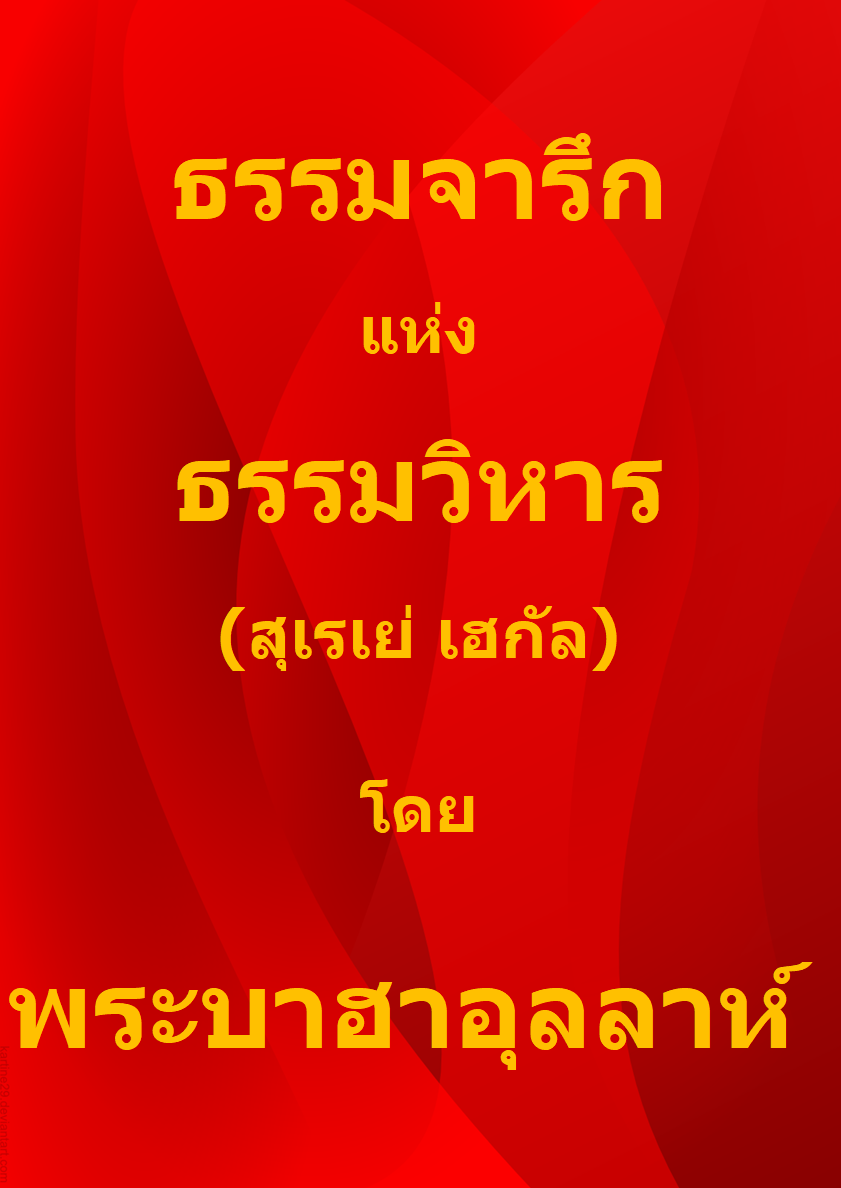 หน้าชื่อเรื่อง
[Title Page]ธรรมจารึก
แห่ง
ธรรมวิหาร[Tablet of the Temple](สุเรเย่ เฮกัล)[Súriy-i-Haykal]โดยพระบาฮาอุลลาห์[Bahá’u’lláh]แปลอย่างไม่เป็นทางการโดยน.พ.ธวัชชัย วิสุทธิมรรค (กรกฎาคม 2564)[Provisional Translation by Dr. Tawatchai Wisoodthimark (July 2021)]ดาวน์โหลดเวอร์ชันภาษาอังกฤษที่ตรงกับคำแปลภาษาไทยนี้
[Download English version which matches this Thai translation]ดาวน์โหลดเวอร์ชั่นภาษาอังกฤษจากศูนย์กลางบาไฮแห่งโลก
[Download English language version from Bahá'í World Centre]เว็บไซต์อย่างเป็นทางการ
ของชุมชนบาไฮประเทศไทย[Thai Bahá'í Official Website] International Bahá'í Website
in English and other languagesศาสนาบาไฮ[Bahá'í Faith]สารบัญ
[Table of Contents]ธรรมจารึกแห่งธรรมวิหาร
(สุเรเย่ เฮกัล)
[Tablet of the Temple (Súriy-i-Haykal)]นี้คือซูรีห์แห่งธรรมวิหารซึ่งพระผู้เป็นเจ้าประกาศิตให้เป็นกระจกสะท้อนพระนามทั้งหลายของพระองค์ระหว่างสวรรค์และโลก  และเป็นเครื่องหมายแห่งการระลึกถึงพระองค์ท่ามกลางชนชาติทั้งหลายของโลกพระองค์คือพระผู้น่าพิศวงที่สุด  พระผู้ทรงความรุ่งโรจน์1ขอความสดุดีจงมีแด่พระองค์ผู้ทรงเปิดเผยท่อนวจนะทั้งหลายต่อบรรดาผู้ที่เข้าใจ  ขอความสดุดีจงมีแด่พระองค์ผู้ทรงเปิดเผยท่อนวจนะทั้งหลายต่อบรรดาผู้ที่รับรู้  ขอความสดุดีจงมีแด่พระองค์ผู้ทรงนำทางใครก็ตามที่พระองค์ปรารถนาไปสู่หนทางของพระองค์,  จงกล่าวว่า : แท้จริงแล้วเราคือหนทางของพระผู้เป็นเจ้าสำหรับทุกคนที่อยู่ในสวรรค์และทุกคนที่อยู่บนโลก  ขอความสดุดีจงมีแด่บรรดาผู้ที่รีบไปยังที่นั่น2ขอความสดุดีจงมีแด่พระองค์ผู้ทรงส่งท่อนวจนะทั้งหลายลงมายังบรรดาผู้ที่เข้าใจ,  ขอความสดุดีจงมีแด่พระองค์ผู้ทรงตรัสออกมาจากอาณาจักรแห่งการเปิดเผยพระธรรม  และทรงยังคงไม่เป็นที่รู้สำหรับทุกคนนอกจากคนรับใช้ที่มีเกียรติทั้งหลายของพระองค์,  ขอความสดุดีจงมีแด่พระองค์ผู้ทรงให้พลังชีวิตใครก็ตามที่พระองค์ประสงค์โดยอิทธิฤทธิ์วจนะของพระองค์ “จงเป็น” และก็เป็นเช่นนั้น!  ขอความสดุดีจงมีแด่พระองค์ผู้ทรงทำให้ใครก็ตามที่พระองค์ประสงค์ขึ้นไปสู่นภาแห่งกรุณาธิคุณ  และส่งสิ่งใดก็ตามที่พระองค์ปรารถนาจากนภานั้นลงมาตามระดับขั้นที่กำหนดไว้3พระพรจงมีแด่พระองค์ผู้ทรงทำตามที่พระองค์ประสงค์โดยวจนะแห่งบัญชาของพระองค์  แท้จริงแล้วพระองค์คือพระผู้เป็นหนึ่งที่แท้จริง  พระผู้ทรงรู้ทั้งหมด,  พระพรจงมีแด่พระองค์ผู้ทรงบันดาลใจใครก็ตามที่พระองค์ประสงค์ด้วยสิ่งใดก็ตามที่พระองค์ปรารถนา  โดยบัญชาที่ต้านทานไม่ได้และไม่อาจหยั่งรู้ของพระองค์,  พระพรจงมีแด่พระองค์ผู้ทรงเกื้อหนุนใครก็ตามที่พระองค์ปรารถนาด้วยกองทัพที่มองไม่เห็น,  ความจริงแล้วอำนาจของพระองค์พอสำหรับจุดประสงค์ของพระองค์  และแท้จริงแล้วพระองค์คือพระผู้ทรงความรุ่งโรจน์  พระผู้ทรงดำรงอยู่ด้วยตนเอง,  พระพรจงมีแด่พระองค์ผู้ทรงเชิดชูใครก็ตามที่พระองค์ประสงค์ด้วยอานุภาพแห่งอำนาจอธิปไตยของพระองค์  และเสริมความแข็งแกร่งให้แก่ใครก็ตามที่พระองค์เลือกตามความยินดีของพระองค์  ขอความสุขสวัสดีจงมีแด่ผู้ที่เข้าใจ4พระพรจงมีแด่พระองค์ผู้ซึ่งในธรรมจารึกที่พิทักษ์ไว้อย่างดี  ทรงกำหนดระดับขั้นที่ตายตัวสำหรับทุกสิ่ง,  พระพรจงมีแด่พระองค์ผู้ทรงเปิดเผยสิ่งที่จะให้ความสว่างแก่หัวใจและปัญญาของมนุษย์ต่อคนรับใช้ของพระองค์,  พระพรจงมีแด่พระองค์ผู้ทรงส่งความทุกข์ทรมานลงมาให้คนรับใช้ของพระองค์  อย่างที่หลอมหัวใจของพวกที่อาศัยอยู่ภายในธรรมวิหารแห่งนิรันดรกาลและดวงวิญญาณของพวกที่เข้ามาใกล้พระผู้เป็นนายของตน,  พระพรจงมีแด่พระองค์ผู้ทรงหลั่งลูกดอกแห่งทุกขเวทนาจากก้อนเมฆแห่งประกาศิตของพระองค์มาบนคนรับใช้ของพระองค์  และทรงมองเห็นข้าพเจ้าทนรับลูกดอกเหล่านี้ด้วยความอดทนและความแกร่งกล้า,  พระพรจงมีแด่พระองค์ผู้ทรงลิขิตสำหรับคนรับใช้ของพระองค์ด้วยสิ่งที่พระองค์ไม่ได้ลิขิตสำหรับดวงวิญญาณอื่นใด,  แท้จริงแล้วพระองค์คือพระผู้เป็นหนึ่ง  พระผู้ไม่มีเปรียบปาน  พระผู้ดำรงอยู่ด้วยตนเอง5พระพรจงมีแด่พระองค์ผู้ทรงทำให้หอกแห่งความทุกข์ทรมานและการทดสอบจากก้อนเมฆแห่งความเป็นอริ  หลั่งลงมาบนคนรับใช้ของพระองค์ด้วยนำมือของประชาชนแห่งการปฏิเสธ  และกระนั้นทรงเห็นหัวใจของเราเปี่ยมด้วยความกตัญญู,  พระพรจงมีแด่พระองค์ผู้ทรงวางภาระของสวรรค์และของโลกไว้บนไหล่ของคนรับใช้ของพระองค์  ซึ่งสำหรับภาระนี้เราให้ทุกการสรรเสริญแก่พระองค์  แม้ว่าไม่มีใครเข้าใจสิ่งนี้นอกจากพวกที่ได้รับการประสาทด้วยปัญญา,  ขอความสดุดีจงมีแด่พระองค์ผู้ทรงสละสรีระแห่งความงามของพระองค์ไว้ในกำมือของผู้อิจฉาและคนชั่วช้า  ซึ่งเป็นชะตาที่เรายอมตามโดยสมบูรณ์  แม้ว่าไม่มีใครมองเห็นสิ่งนี้นอกจากพวกที่ได้รับการประสาทด้วยความเห็นแจ้ง,  ขอความสดุดีจงมีแด่พระองค์ผู้ทรงทิ้งฮุสเซนให้ทำที่อยู่อาศัยของตนท่ามกลางศัตรูทั้งหลายของตน  และเผยร่างกายของตนทุกลมหายใจต่อหอกแห่งความเกลียดชังและความโกรธ  กระนั้นเราขอบคุณพระองค์สำหรับทั้งหมดที่พระองค์ลิขิตให้บังเกิดกับคนรับใช้ของพระองค์  ผู้ทรงไปหาพระองค์ในความทุกข์ทรมานและเจ็บปวดรวดร้าว6ระหว่างที่ถูกกลืนลงไปในความทุกข์ทรมาน  เราได้ยินเสียงที่น่าพิศวงที่สุดและไพเราะที่สุดร้องเรียกอยู่เหนือศีรษะของเรา  เมื่อเงยหน้าขึ้นดูเราเห็นนางฟ้าซึ่งเป็นรูปจำแลงแห่งการระลึกถึงพระนามของพระผู้เป็นนายของเรา  ลอยอยู่กลางอากาศต่อหน้าเรา  เธอปีติยินดีในวิญญาณของเธอถึงขนาดว่าสีหน้าของเธอเปล่งประกายด้วยเครื่องประดับแห่งความยินดีของพระผู้เป็นเจ้า  และแก้มของเธอเรืองด้วยความสว่างสุกใสของพระผู้ทรงปรานี,  ระหว่างโลกและสวรรค์เธอกำลังเปล่งเสียงร้องเรียกที่จับหัวใจและจิตใจของมนุษย์ทั้งหลาย,  เธอกำลังสื่อข่าวมายังชีวิตภายในและภายนอกของเรา  ซึ่งยังความปีติยินดีให้แก่วิญญาณของเราและวิญญาณของบรรดาคนรับใช้ที่มีเกียรติของพระผู้เป็นเจ้า7โดยการชี้นิ้วของเธอมาที่ศีรษะของเรา  เธอกล่าวต่อทุกคนที่อยู่ในสวรรค์และทุกคนที่อยู่บนโลกว่า : ‘พระผู้เป็นเจ้าเป็นพยาน!  นี้คือพระผู้เป็นที่รักยิ่งของภพทั้งหลาย  และกระนั้นพวกเจ้าหาได้เข้าใจ,  นี้คือความงามของพระผู้เป็นเจ้าในหมู่พวกเจ้า  และอานุภาพของอธิปไตยของพระองค์ภายในตัวเจ้า  ขอพวกเจ้าเพียงแต่เข้าใจ,  นี้คือความลึกลับของพระผู้เป็นเจ้าและสิ่งล้ำค่าของพระองค์  คือความมุ่งหมายของพระผู้เป็นเจ้าและความรุ่งโรจน์ของพระองค์  สำหรับทุกคนที่อยู่ในอาณาจักรแห่งการเปิดเผยพระธรรมและสรรพโลก  หากพวกเจ้าเป็นพวกที่สังเกตเห็น,  นี้คือพระผู้ซึ่งที่สถิตของพระองค์เป็นที่ปรารถนาอย่างแรงกล้าของบรรดาผู้มีถิ่นที่อยู่ในอาณาจักรแห่งนิรันดรกาล  และบรรดาผู้ที่อาศัยอยู่ในธรรมวิหารแห่งความรุ่งโรจน์  และกระนั้นพวกเจ้าหันเหไปจากความงามของพระองค์8ดูกร  ประชาชนแห่งคัมภีร์บายัน!  หากพวกเจ้าไม่ช่วยพระองค์  รับประกันได้ว่าพระผู้เป็นเจ้าจะช่วยเหลือพระองค์ด้วยพลังของโลกและสวรรค์  และค้ำจุนพระองค์ด้วยกองทัพที่มองไม่เห็นโดยบัญชาของพระองค์ “จงเป็น” และก็เป็นเช่นนั้น!  วันนั้นกำลังใกล้เข้ามา  คือวันที่พระผู้เป็นเจ้าโดยการกระทำตามพระประสงค์ของพระองค์  จะก่อกำเนิดมนุษย์เผ่าพันธุ์หนึ่งซึ่งมีคุณลักษณะที่ไม่มีใครหยั่งรู้นอกจากพระผู้เป็นเจ้า  พระผู้ทรงอานุภาพสูงสุด  พระผู้ทรงดำรงอยู่ด้วยตนเอง,  พระองค์จะชำระพวกเขาให้บริสุทธิ์ปลอดจากมลทินของความฟุ้งซ่านที่เหลวไหลและกิเลสที่วิปริต  จะยกพวกเขาขึ้นมาสู่ยอดสุดแห่งความวิสุทธิ์  และจะทำให้พวกเขาสำแดงเครื่องหมายแห่งอธิปไตยและอำนาจของพระองค์บนโลก,  ดังนี้เป็นที่ลิขิตไว้โดยพระผู้เป็นเจ้า  พระผู้ทรงความรุ่งโรจน์  พระผู้ทรงรักใคร่9ดูกร  ประชาชนแห่งคัมภีร์บายัน!  พวกเจ้าจะปฏิเสธพระผู้ซึ่งที่สถิตของพระองค์คือจุดหมายของการสร้างเจ้า  ขณะที่พวกเจ้าปีติยินดีอย่างเกียจคร้านอยู่บนเก้าอี้นอนของเจ้าหรือ?  พวกเจ้าจะหัวเราะเยาะเย้ยและโต้แย้งกับพระผู้ซึ่งผมเส้นเดียวบนศีรษะของพระองค์  เหนือกว่าทุกคนที่อยู่บนสวรรค์และทุกคนที่อยู่บนโลกหรือ?  ดูกร  ประชาชนแห่งคัมภีร์บายัน!  เช่นนั้นจงแสดงสิ่งที่พวกเจ้าครอบครอง  เพื่อว่าเราจะได้รู้ว่าด้วยข้อพิสูจน์อะไรที่พวกเจ้าเชื่อในพระผู้สำแดงศาสนาทั้งหลายของพระองค์  และด้วยเหตุผลอะไรที่เวลานี้พวกเจ้าแสดงการเหยียดหยามมากขึ้นทุกที!10เราสาบานต่อพระองค์ผู้ทรงออกแบบเราจากแสงแห่งความงามของพระองค์!  เราไม่เคยเห็นใครเหนือกว่าเจ้าในความไม่เอาใจใส่  หรือมากกว่าเจ้าในความตาบอด,  พวกเจ้าหาทางพิสูจน์ความศรัทธาของเจ้าในศาสนาของพระผู้เป็นเจ้าโดยธรรมจารึกศักดิ์สิทธิ์ทั้งหลายที่พวกเจ้าครอบครอง  กระนั้นเมื่อวจนะทั้งหลายของพระผู้เป็นเจ้าถูกเปิดเผย  และตะเกียงของพระองค์ถูกจุด  พวกเจ้าไม่เชื่อในพระองค์ผู้ซึ่งปากกาของพระองค์  ได้กำหนดชะตาลิขิตของทุกสิ่งในธรรมจารึกเก็บรักษาไว้,  พวกเจ้าอ่านออกเสียงวจนะศักดิ์สิทธิ์  และกระนั้นปฏิเสธพระองค์ผู้เป็นบ่อเกิดและผู้เปิดเผยวจนะ,  ดังนี้พระผู้เป็นเจ้าทำให้เจ้าตาบอดเป็นการตอบแทนการกระทำของเจ้า  ขอให้เจ้าเพียงแต่เข้าใจ,  กลางวันและกลางคืนพวกเจ้าคัดลอกวจนะทั้งหลายของพระผู้เป็นเจ้า  และกระนั้นพวกเจ้ายังคงถูกม่านปิดกั้นจากพระองค์ผู้ทรงเปิดเผยวจนะเหล่านั้น11ในยุคนี้หมู่เทวัญเบื้องบนมองเห็นเจ้าในการกระทำที่ชั่วร้ายของเจ้า  และหลีกหนีการสมาคมกับเจ้า  และกระนั้นพวกเจ้าหาได้สังเกตเห็น  พวกเขาถามกันและกันว่า : “ถ้อยคำอะไรที่คนเบาปัญญาเหล่านี้เอ่ย  และในหุบเขาไหนที่พวกเขากินหญ้าเป็นกิจวัตร?  พวกเขาปฏิเสธสิ่งที่ดวงวิญญาณของตนให้การยืนยัน  และปิดตาของตนต่อสิ่งที่ตนเห็นชัดเจนหรือ?  ดูกร  ประชาชน!  เราสาบานต่อพระผู้เป็นเจ้า  พวกที่อาศัยอยู่ในนครแห่งนามทั้งหลายงุนงงต่อการกระทำของเจ้า  ขณะที่พวกเจ้าเร่ร่อนอย่างไร้จุดหมายและไม่มีสติในดินแดนที่แห้งผากและปราศจากพืชผล12ดูกร  ปากกาของพระผู้ทรงความสูงส่งที่สุด!  จงเงี่ยหูฟังเสียงร้องเรียกของพระผู้เป็นนายของเจ้า  ที่เปล่งมาจากพฤกษาสวรรค์ในตำแหน่งที่ศักดิ์สิทธิ์และเรืองรอง  เพื่อว่าสำเนียงเสนาะของพระผู้เป็นนายของเจ้า  พระผู้ทรงปรานี  จะได้เติมวิญญาณของเจ้าด้วยความเบิกบานและความศรัทธาแรง  และสายลมที่โชยมาจากนามของเรา  พระผู้ทรงอภัยเสมอ  จะได้ปัดเป่าความพะวงและความทุกข์ใจของเจ้า,  ดังนั้นจงก่อวิหารทั้งหลายแห่งความเป็นหนึ่งของพระผู้เป็นเจ้าจากธรรมวิหารนี้  เพื่อว่าในอาณาจักรของสรรพโลกวิหารเหล่านั้นจะบอกข่าวของพระผู้เป็นนายของตน  พระผู้ทรงประเสริฐสุด  พระผู้ทรงความรุ่งโรจน์  และเป็นพวกที่ได้รับความสว่างจากแสงของพระองค์13แท้จริงแล้วเราได้ประกาศิตให้ธรรมวิหารนี้เป็นบ่อเกิดของการดำรงอยู่ทั้งปวงในสรรพโลกใหม่  เพื่อว่าทุกคนจะได้รู้อย่างแน่ใจว่าอานุภาพของเราจะทำสำเร็จสิ่งที่เราตั้งพระประสงค์ไว้โดยวจนะของเรา “จงเป็น” และก็เป็นเช่นนั้น!  ภายใต้เงาของทุกอักษรของธรรมวิหารนี้  เราจะก่อกำเนิดประชาชนซึ่งไม่มีใครนับจำนวนได้นอกจากพระผู้เป็นเจ้า  พระผู้ทรงช่วยเหลือในภยันตราย  พระผู้ดำรงอยู่ด้วยตนเอง,  อีกไม่นานจากธรรมวิหารของพระองค์  พระผู้เป็นเจ้าจะให้กำเนิดดวงวิญญาณทั้งหลายที่ไม่ถูกโน้มน้าวโดยการพูดชวนให้คิดของผู้ที่ขัดขืน  และทุกเวลาจะดื่มจากถ้วยที่เป็นชีวิตอย่างแท้จริง  ความจริงแล้วดวงวิญญาณเหล่านี้คือพวกที่เบิกบานในธรรม14ดวงวิญญาณเหล่านี้คือคนรับใช้ที่อาศัยอยู่ภายใต้ร่มไม้ชายคาแห่งความเมตตารักใคร่ของพระผู้เป็นนายของตน  และยังคงไม่ย่อท้อต่อบรรดาผู้ที่หาทางกีดขวางหนทางของตน,  ความสว่างไสวของแสงของพระผู้ทรงปรานีอาจเป็นที่เห็นได้บนใบหน้าของพวกเขา  และการระลึกถึงพระนามที่รุ่งโรจน์และเข้าไม่ถึงของเราอาจเป็นที่ได้ยินจากหัวใจของพวกเขา,  หากพวกเขาปล่อยลิ้นของตนให้ยกย่องพระผู้เป็นนายของตน  ชาวโลกและชาวสวรรค์จะร่วมวงเพลงสดุดีของพวกเขา  กระนั้นผู้ที่ได้ยินมีน้อยเพียงไร!  และหากพวกเขาสดุดีพระผู้เป็นนายของตน  สรรพสิ่งจะร่วมวงเพลงสรรเสริญแห่งความรุ่งโรจน์ของพวกเขา,  ดังนี้พระผู้เป็นเจ้าได้เชิดชูพวกเขาเหนือสรรพโลกที่เหลือของพระองค์  และกระนั้นประชาชนยังคงไม่ตระหนัก15ดวงวิญญาณเหล่านี้คือพวกที่เวียนรอบศาสนาของพระผู้เป็นเจ้าดังเช่นเงาหมุนรอบดวงอาทิตย์  ดูกร  ประชาชนแห่งคัมภีร์บายัน  ดังนั้นจงเปิดตาของเจ้า  เพื่อว่าพวกเจ้าจะได้มองเห็นพวกเขา!  เพราะการเคลื่อนไหวของพวกเขานี่เองที่ทุกสิ่งถูกทำให้เคลื่อนไหว  และเพราะความนิ่งของพวกเขา  ทุกสิ่งถูกทำให้นิ่ง  ขอให้พวกเจ้าแน่ใจในเรื่องนี้,  โดยพวกเขา  บรรดาผู้ที่เชื่อในเอกภาพของพระผู้เป็นเจ้า  ได้หันไปหาพระองค์ผู้เป็นจุดหมายของการบูชาของสรรพโลก  และโดยพวกเขา  หัวใจทั้งหลายของผู้ที่ชอบธรรม  ได้พบความผ่อนคลายและความสงบของจิตใจ  ขอพวกเจ้าเพียงแต่รู้!  โดยพวกเขา  พิภพได้รับการก่อตั้ง  ก้อนเมฆหลั่งความอารีของตน  และขนมปังแห่งความวิสุทธิ์ลงมาจากนภาแห่งกรุณาธิคุณ  ขอพวกเจ้าเพียงแต่เข้าใจ!16ดวงวิญญาณเหล่านี้คือผู้คุ้มครองศาสนาของพระผู้เป็นเจ้าบนพิภพ  ผู้ซึ่งจะปกปักรักษาความงามของศาสนาให้พ้นจากการปกคลุมของธุลี  ที่ถูกเขย่าขึ้นมาโดยผู้ไม่เชือทุกคนที่ถูกปฏิเสธ,  ในหนทางของพระผู้เป็นนายของตน  พวกเขาจะไม่กลัวเพื่อชีวิตของตน  แต่จะเสียสละทุกอย่างของตนในความกระตือรือร้นที่จะได้เห็นใบหน้าของพระผู้เป็นที่รักยิ่งและการเชิดชูพระองค์ในพระนามนี้  พระผู้ทรงมหิทธานุภาพ  พระผู้ทรงอานุภาพสูงสุด  พระผู้ทรงความรุ่งโรจน์  พระผู้ทรงความศักดิ์สิทธิ์ที่สุด17ดูกร  ธรรมวิหารที่มีชีวิต!  จงลุกขึ้นด้วยอานุภาพของตัวเจ้าในลักษณะที่สรรพสิ่งจะถูกเร้าให้ลุกขึ้นกับเจ้า,  ดังนั้นจงช่วยพระผู้เป็นนายของเจ้าโดยอิทธิพลเหนือกว่าและและอำนาจที่เราประทานให้แก่เจ้า,  จงเอาใจใส่เพื่อว่าเจ้าจะไม่หวั่นไหวในวันนั้น  วันที่สรรพสิ่งจะเปี่ยมด้วยความหวั่นวิตก  แต่ให้เจ้าเป็นผู้เปิดเผยนามของเรา  พระผู้ดำรงอยู่ด้วยตนเอง,  จงช่วยเหลือพระผู้เป็นนายของเจ้าสุดความสามารถ  และอย่าใส่ใจชนชาติทั้งหลายของโลก  เพราะสิ่งที่ปากของพวกเขาเอ่ยเป็นเหมือนกับเสียงหึ่งของริ้นในหุบเขาที่ไร้ขอบเขต,  จงดื่มน้ำแห่งชีวิตในนามของเรา  พระผู้ทรงปรานี  และยื่นให้คนอยู่ใกล้ในหมู่ผู้ที่อยู่ด้วยกันในอุทยานสวรรค์  ด้วยสิ่งที่จะทำให้พวกเขาปล่อยวางจากชื่อทั้งหมด  และเข้ามาภายใต้เงาที่วิสุทธิ์และห้อมล้อมทุกสิ่ง18ดูกร  ธรรมวิหารที่มีชีวิต!  โดยเจ้าเราได้รวบรวมสรรพสิ่งไม่ว่าในสวรรค์หรือบนโลก  และเรียกพวกเขามาชี้แจงสิ่งที่เราได้ทำปฏิญญากับพวกเขาก่อนการก่อตั้งโลก,  และดูซิ  นอกจากใบหน้าที่เบิกบานและลิ้นที่คมคายไม่กี่คน  เราพบประชาชนเกือบทั้งหมดพิศวงจนพูดไม่ออก  ดวงตาของพวกเขาจ้องขึ้นด้วยความกลัว,  จากคนพวกแรกเราก่อให้เกิดการสร้างทุกคนที่เคยดำรงอยู่และทุกคนที่จะดำรงอยู่,  คนเหล่านี้คือผู้ซึ่งใบหน้าของพวกเขาพระผู้เป็นเจ้าทรงกรุณาหันไปจากใบหน้าของพวกที่ไม่เชื่อ  และพระองค์ทรงคุ้มครองอยู่ภายใต้เงาของพฤกษาแห่งชีวิตของพระองค์เอง  ผู้ซึ่งพระผู้เป็นเจ้าทรงประทานของขวัญแห่งสันติและความสงบให้แก่หัวใจของพวกเขา  และผู้ซึ่งพระองค์ทรงให้ความแข็งแกร่งและช่วยเหลือโดยกองทัพที่มองเห็นและมองไม่เห็น19ดูกร  ดวงตาของธรรมวิหารนี้!  อย่ามองสวรรค์และสิ่งบรรจุอยู่ในสวรรค์  หรือมองโลกและบรรดาผู้ที่อาศัยอยู่บนโลก  เพราะเราสร้างเจ้าให้มองดูความงามของเราเอง,  จงมองดูความงามนี้ต่อหน้าเจ้าตอนนี้  อย่าละสายตาของเจ้าจากความงามดังกล่าว  และอย่าพรากตัวเจ้าเองจากความงามของพระผู้เป็นนายของเจ้า  พระผู้ทรงความรุ่งโรจน์  พระผู้เป็นที่รักยิ่ง,  อีกไม่นานเราจะสร้างดวงตาที่แหลมคมและมองทะลุผ่านทางเจ้า  ซึ่งจะเพ่งพินิจเครื่องหมายอเนกอนันต์ของพระผู้สร้างของตน  และหันไปจากทุกสิ่งประชาชนของโลกมองเห็น,  โดยเจ้าเราจะประทานพลังการมองเห็นให้แก่ใครก็ตามที่เราปรารถนา  และจับกุมพวกที่พรากตนเองจากความอารีที่การุณย์นี้,  แท้จริงแล้วคนเหล่านี้ได้ดื่มจากถ้วยแห่งความหลงเชื่อ  แม้ว่าพวกเขาไม่รับรู้20ดูกร  หูของธรรมวิหารนี้!  จงชำระตัวเจ้าเองให้ปลอดจากเสียงโวยวายที่เหลวไหล  และสดับฟังทำนองเพลงของพระผู้เป็นนายของเจ้า,  แท้จริงแล้วพระองค์เปิดเผยต่อเจ้าจากบัลลังก์แห่งความรุ่งโรจน์ว่า  ไม่มีพระผู้เป็นเจ้าอื่นใดนอกจากเรา  พระผู้ทรงความรุ่งโรจน์  พระผู้ทรงมหิทธานุภาพ  พระผู้ทรงช่วยเหลือในภยันตราย  พระผู้ดำรงอยู่ด้วยตนเอง,  อีกไม่นานเราจะสร้างหูที่บริสุทธิ์และไม่เปรอะเปื้อนผ่านทางเจ้า  ซึ่งจะฟังพระวจนะของพระผู้เป็นเจ้าและสิ่งที่ปรากฏขึ้นมาจากอรุโณทัยแห่งวาทะของพระผู้เป็นนายของเจ้า  พระผู้ทรงปรานี,  รับประกันว่าหูเหล่านี้จะได้ยินสำเนียงเสนาะของการเปิดเผยพระธรรมสวรรค์ที่มาจากอาณาบริเวณที่ศักดิ์สิทธิ์และวิสุทธิ์ที่สุดเหล่านี้21ดูกร  ชิวหาของธรรมวิหารนี้!  แท้จริงแล้วเราได้สร้างเจ้าโดยนามของเรา  พระผู้ทรงปรานี  ได้สอนเจ้าสิ่งใดก็ตามที่ยังถูกปกปิดไว้ในคัมภีร์บายัน  และได้ประทานพลังแห่งวาทะให้แก่เจ้า  เพื่อว่าเจ้าจะกล่าวถึงเอกัตภาพที่ประเสริฐของเราท่ามกลางผู้ที่เราสร้าง,  เช่นนั้นจงประกาศการระลึกถึงที่น่าพิศวงและทรงอำนาจนี้  และอย่ากลัวการสำแดงของมาร,  เจ้าถูกสร้างขึ้นมาเพื่อจุดประสงค๋นี้โดยอิทธิฤทธิ์ของบัญชาที่เหนือธรรมชาติและบีบบังคับทุกสิ่งของเรา,  โดยเจ้าเราได้ปล่อยชิวหาแห่งวาทะให้อรรถาธิบายทั้งหมดที่เป็นมา  และโดยอานุภาพสูงสุดเราจะปล่อยชิวหาแห่งวาทะอีกครั้งให้พูดเกี่ยวกับสิ่งที่จะมาถึง,  อีกไม่นานเราจะสร้างลิ้นที่คมคายทั้งหลายผ่านทางเจ้า  ซึ่งจะสรรเสริญและยกย่องเราในหมู่ผู้ชุมนุมแห่งนิรันดรกาล  และท่ามกลางชนชาติทั้งหลายของโลก,  ดังนี้วจนะทั้งหลายของพระผู้เป็นเจ้าถูกเปิดเผย  และดังนี้เป็นที่ประกาศิตไว้โดยพระผู้เป็นนายแห่งนามและคุณลักษณะทั้งปวง,  แท้จริงแล้วพระผู้เป็นนายของเจ้าคือพระผู้เป็นหนึ่งที่แท้จริง  พระผู้ทรงรู้สิ่งที่มองไม่เห็น,  ไม่มีสิ่งใดจะขัดขวางลิ้นเหล่านี้ไม่ให้สรรเสริญพระผู้สร้างของตน,  โดยลิ้นเหล่านี้  สรรพสิ่งจะลุกขึ้นสดุดีพระผู้เป็นนายแห่งนามทั้งหลาย  และเป็นพยานว่าไม่มีพระผู้เป็นเจ้าอื่นใดนอกจากเรา  พระผู้ทรงอานุภาพสูงสุด  พระผู้ทรงความรุ่งโรจน์ที่สุด  พระผู้เป็นที่รักยิ่ง,  บรรดาผู้ที่กล่าวถึงเราจะไม่พูดสิ่งใดๆ นอกจากพวกเขาจะได้รับการดลใจโดยชิวหานี้จากอุทยานสวรรค์ของชิวหาเอง,  อย่างไรก็ตามมีไม่กี่คนที่เข้าใจ!  ไม่มีลิ้นใดที่ไม่พูดสรรเสริญพระผู้เป็นนายของตนและไม่กล่าวถึงพระนามของพระองค์,  อย่างไรก็ตามในหมู่ประชาชนมีพวกที่เข้าใจและเอ่ยคำสรรเสริญ  และพวกที่เอ่ยคำสรรเสริญแต่กระนั้นไม่เข้าใจ22ดูกร  หญิงรับใช้แห่งความหมายซ่อนเร้น!  จงก้าวออกมาจากห้องแห่งวาทะโดยการอนุญาตของพระผู้เป็นเจ้า  พระผู้เป็นนายแห่งสวรรค์และโลก,  เมื่อนั้นจงเปิดเผยตัวเจ้าเองซึ่งทรงเครื่องด้วยเสื้อผ้าของอาณาจักรสวรรค์  และยื่นอมฤตแห่งอธิปไตยสวรรค์ด้วยนิ้วทับทิมของเจ้า  เพื่อว่าชาวโลกจะมองเห็นว่าดวงตะวันแห่งนิรันดรกาลส่องแสงอยู่บนขอบฟ้าแห่งอาณาจักรสวรรค์ด้วยเครื่องประดับแห่งความรุ่งโรจน์,  เพื่อว่าพวกเขาอาจจะลุกขึ้นต่อหน้าบรรดาผู้อาศัยอยู่บนโลกและสวรรค์เพื่อยกย่องและสรรเสริญชายหนุ่มนี้  ผู้ซึ่งสถาปนาตนเองในใจกลางของพิมานบนบัลลังก์แห่งนามของพระองค์  พระผู้ทรงอารีที่สุด  ซึ่งจากใบหน้าของพระองค์  ความสว่างไสวของพระผู้ทรงปรานีเปล่งออกมา  จากการจ้องมองของพระองค์การแวบมองของพระผู้ทรงความรุ่งโรจน์ปรากฏออกมา  และในหนทางของพระองค์สัญลักษณ์และหลักฐานทั้งหลายของพระผู้เป็นเจ้า  พระผู้ทรงช่วยเหลือในภยันตราย  พระผู้ดำรงอยู่ด้วยตนเอง  ถูกเปิดเผย23อย่าทุกข์ใจหากไม่พบใครที่ยอมรับอมฤตสีแดงเข้มที่ยื่นมาให้โดยมือหิมะขาวของเจ้า  และคว้าอมฤตนั้นในนามของพระผู้เป็นนายของเจ้า  พระผู้ทรงประเสริฐสุด  พระผู้ทรงความสูงส่งที่สุด  พระองค์ผู้ทรงปรากฏอีกครั้งในนามของพระองค์  พระผู้ทรงความรุ่งโรจน์ที่สุด,  จงปล่อยชนชาตินี้ไว้กับตัวพวกเขาเอง  และไปยังธรรมวิหารแห่งราชศักดาและความรุ่งโรจน์  ซึ่งในนั้นเจ้าจะประสบกับชนชาติหนึ่งซึ่งใบหน้าของพวกเขาเปล่งความสว่างไสวดังเช่นความโชติช่วงของดวงอาทิตย์เที่ยงวัน  ชนชาติซึ่งสรรเสริญและยกย่องพระผู้เป็นนายของตนในพระนามนี้  ที่ได้ขึ้นมาครองบัลลังก์แห่งอธิปไตยที่ไม่ขึ้นกับใคร  ในขีดสุดของอำนาจและอานุภาพ,  จากริมฝีปากของพวกเขาเจ้าจะไม่ได้ยินสิ่งใด นอกจากลำนำการสรรเสริญเรา  พระผู้เป็นนายของเจ้าเป็นพยานให้เราต่อสิ่งนี้,  อย่างไรก็ตามการดำรงอยู่ของประชาชนเหล่านี้ยังคงถูกปกปิดจากดวงตาของทุกคนผู้ซึ่งจากความไม่มีสิ้นสุด  ถูกสร้างโดยพระวจนะของพระผู้เป็นเจ้า,  ดังนี้เราได้ทำให้ความหมายของเราแจ่มแจ้ง  และอธิบายวจนะของเรา  เพื่อว่ามนุษย์จะได้ใคร่ครวญดูเครื่องหมายและสัญลักษณ์ทั้งหลายของพระผู้เป็นนายของตน24เหล่านี้คือผู้ซึ่งความจริงแล้วไม่ถูกสั่งให้หมอบราบต่อหน้าอดัม []  พวกเขาไม่เคยหันไปจากพระพักตร์ของพระผู้เป็นนายของตน  และได้รับของขวัญและความปีติแห่งความวิสุทธิ์ทุกชั่วขณะ,  ดังนี้ปากกาของพระผู้ทรงปรานีอธิบายความลับของทุกสิ่งไม่ว่าในอดีตหรือในอนาคต  ขอให้โลกอาจเข้าใจ!  อีกไม่นานพระผู้เป็นเจ้าสำแดงประชาชนเหล่านี้บนพิภพ  และโดยพวกเขาจะทรงเชิดชูพระนามของพระองค์  แพร่กระจายเครื่องหมายของพระองค์  ปกป้องวจนะของพระองค์  และประกาศวาทะของพระองค์  แม้ว่ามีพวกที่ปฏิเสธสัจธรรมของพระองค์  โต้แย้งอธิปไตยของพระองค์  และค่อนแคะเครื่องหมายของพระองค์25ดูกร  ความงามของพระผู้ทรงความรุ่งโรจน์!  หากเจ้าพบประชาชนเหล่านี้โดยบังเอิญและได้อยู่ต่อหน้าพวกเขา  จงเล่าให้พวกเขาฟังสิ่งที่ชายหนุ่มนี้เล่าให้เจ้าฟังเกี่ยวกับเขาเองและสิ่งทั้งหลายที่บังเกิดขึ้นกับเขา  เพื่อว่าพวกเขาจะได้รู้สิ่งที่ถูกจารึกไว้บนธรรมจารึกที่เก็บรักษาไว้,  จงแจ้งให้พวกเขาทราบข่าวเกี่ยวกับชายหนุ่มนี้  การทดสอบและความทุกข์มรมานที่เขาประสบ  เพื่อว่าพวกเขาจะใส่ใจในอย่างที่ความเดือดร้อนของเรา  และเป็นพวกที่ยุ่งอยู่กับการระลึกถึงเขา,  เมื่อนั้นจงเล่าให้พวกเขาฟังว่าเราเลือกหนึ่งในน้องชายของเรา []  ออกมาโดยเฉพาะอย่างไร  เราให้หยดน้ำค้างจากมหาสมุทรแห่งความรู้ที่วัดความลึกไม่ได้แก่เขา  สวมใส่เขาด้วยเสื้อผ้าแห่งหนึ่งในพระนามทั้งหลายของเรา  และเชิดชูเขาขึ้นไปถึงสถานะที่ทุกคนถูกเร้าให้ยกย่องเขาอย่างไร  และเราคุ้มครองเขาอย่างไรให้พ้นภัยของคนมุ่งร้ายอย่างที่คลายความเป็นปรปักษ์ของผู้ที่มีอำนาจมากที่สุดในหมู่พวกเขา26เราลุกขึ้นโดยลำพังต่อการจ้องมองของชนชาติทั้งหลายของโลกและสวรรค์ ณ เวลาที่ทุกคนมุ่งมั่นจะสังหารเรา,  ขณะที่อาศัยอยู่ท่ามกลางพวกเขา  เรากล่าวถึงพระผู้เป็นนาย  สรรเสริญพระองค์และยืนอย่างมั่นคงในศาสนาของพระองค์อยู่ตลอด  จนกระทั่งสุดท้ายแล้วพระวจนะของพระผู้เป็นเจ้าได้รับการพิสูจน์คุณค่าในหมู่ผู้ที่พระองค์สร้าง  เครื่องหมายของพระองค์ถูกกระจายกว้างออกไป  อานุภาพของพระองค์ได้รับการเชิดชู  และอธิปไตยของพระองค์ถูกเปิดเผยความอำไพเต็มที่,  คนรับใช้ที่มีเกียรติทั้งหลายของพระองค์เป็นพยานต่อสิ่งนี้  กระนั้นเมื่อน้องชายของเรามองเห็นชื่อเสียงของศาสนาโด่งดังขึ้น  เขาเปี่ยมด้วยความโอหังและความทะนง,  เหตุฉะนั้นเขาโผล่ออกมาจากหลังม่านแห่งการปกปิด  ลุกขึ้นต่อต้านเรา  โต้แย้งวจนะของเรา  ปฏิเสธพยานหลักฐานของเรา  และไม่ยอมรับเครื่องหมายของเรา,  ความหิวของเขาไม่คลายลงนอกจากว่าเขาจะได้เขมือบเนื้อของเราและดื่มเลือดของเรา,  คนรับใช้ทั้งหลายของพระผู้เป็นเจ้าที่ติดตามพระองค์ในการถูกเนรเทศ  และที่นอกเหนือไปกว่านั้นพวกที่อยู่ใกล้ทางเข้าหาพระองค์  ให้การยืนยันสิ่งนี้27เพื่อจุดหมายนี้เขาหารือกับหนึ่งในคนรับใช้ทั้งหลายของเรา []  และหาทางชักจูงคนรับใช้นั้นให้สนับสนุนแผนการของเขาเอง  ครั้นแล้วพระผู้เป็นนายส่งกองทัพที่มองเห็นและมองไม่เห็นมาช่วยเหลือเรา  คุ้มครองเราด้วยอานุภาพแห่งสัจธรรม  และส่งสิ่งที่สกัดจุดประสงค์ของเขาลงมาให้เรา.  ดังนี้อุบายของพวกที่ไม่เชื่อในวจนะของพระผู้ทรงปรานีถูกขัดขวาง  พวกเขาคือประชาชนที่ถูกปฏิเสธอย่างแท้จริง,  เมื่อข่าวกระจายสิ่งที่การเร่งเร้าของอัตตาผลักดันน้องชายของเราให้พยายามทำ  และสหายทั้งหลายผู้ร่วมถูกเนรเทศของเรารู้แผนการสามานย์ของเขา  เสียงแห่งความโกรธแค้นและความทุกข์ใจของพวกเขาถูกเปล่งขึ้น  และดูท่าจะกระจายไปทั่วทั้งเมือง,  อย่างไรก็ตามเราห้ามการกล่าวโทษกลับดังกล่าว  และสั่งพวกเขาให้อดทน  เพื่อว่าพวกเขาจะได้เป็นพวกที่สู้ทนอย่างแน่วแน่28พระผู้เป็นเจ้าซึ่งนอกจากพระองค์ไม่มีพระผู้เป็นเจ้าอื่นใดเป็นพยาน!  เราทนการทดสอบเหล่านี้ทั้งหมดด้วยความอดกลั้น  และสั่งคนรับใช้ทั้งหลายของพระผู้เป็นเจ้าให้แสดงออกซึ่งความอดทนและความแกร่งกล้า,  เมื่อออกจากท่ามกลางพวกเขา  เราไปตั้งถิ่นที่อาศัยในบ้านอีกหลังหนึ่ง  เพื่อว่าเปลวไฟแห่งความอิจฉาจะได้ถูกดับในอกของน้องชายของเรา  และเขาจะได้รับการชี้แนะที่ถูกต้อง,  เราไม่ได้ต่อต้านเขาหรือเห็นเขาอีกหลังจากนั้น  แต่ยังคงอยู่ในบ้านของเรา  โดยฝากความหวังของเราไว้ในความอารีของพระผู้เป็นเจ้า  พระผู้ทรงช่วยเหลือในภยันตราย  พระผู้ทรงดำรงอยู่ด้วยตนเอง,  อย่างไรก็ตามเมื่อเขาตระหนักว่าการกระทำของตนถูกเผยออกมา  เขาจับปากกาแห่งการให้ร้ายและเขียนถึงคนรับใช้ทั้งหลายของพระผู้เป็นเจ้า  หาว่าสิ่งที่เขาเองกระทำมาจากความงามที่ไม่มีที่เสมอและถูกประทุษร้ายของเรา,  จุดประสงค์ของเขาไม่ใช่อื่นใดนอกจากให้แรงบันดาลใจการทำอันตรายและซึมซาบความเกลียดชังเข้าไปในหัวใจของพวกที่เชื่อในพระผู้เป็นเจ้า  พระผู้ทรงความรุ่งโรจน์  พระผู้ทรงรักใคร่29พระผู้ซึ่งในมือของพระองค์คือวิญญาณของเราเป็นพยาน!  เราหวั่นวิตกต่อการเล่นไม่ซื่อของเขา  ไม่เพียงเท่านั้น  ทุกสิ่งที่มองเห็นและมองไม่เห็นงุนงง,  เขาหาได้ผ่อนคลายจากสิ่งที่เขาเก็บไว้ในอกจนกระทั่งเขากระทำสิ่งที่ไม่มีปากกาใดกล้าพรรณนา  และโดยการกระทำนี้เขาทำให้สถานะของเราเสียเกียรติ  ลบหลู่ความวิสุทธิ์ของพระผู้เป็นเจ้า  พระผู้ทรงมหิทธานุภาพ  พระผู้ทรงความรุ่งโรจน์  พระผู้เป็นที่สรรเสริญ,  หากพระผู้เป็นเจ้าเปลี่ยนมหาสมุทรทั้งหมดเป็นน้ำหมึก  และเปลี่ยนสรรพสิ่งเป็นปากกา  ก็ไม่เพียงพอสำหรับเราที่จะบันทึกการทำความผิดของเขาได้หมด,  ดังนี้เราเล่าสิ่งที่บังเกิดกับเรา  เพื่อว่าพวกเจ้าจะได้เป็นพวกที่เข้าใจ30ดูกร  ปากกาแห่งนิรันดรกาล  อย่าทุกข์ใจต่อสิ่งทั้งหลายที่บังเกิดกับเจ้า  เพราะอีกไม่นานพระผู้เป็นเจ้าจะก่อกำเนิดชนชาติหนึ่งผู้ซึ่งจะระลึกถึงและเห็นความทุกข์ทรมานของเจ้าด้วยตาของพวกเขาเอง,  จงรั้งปากกาของเจ้าจากการกล่าวถึงศัตรูทั้งหลาย  และปลุกเร้าปากกานั้นในการสรรเสริญกษัตริย์นิรันดร์,  จงสละสรรพสิ่งและดื่มอมฤตที่ปิดผนึกแห่งการระลึกถึงเรา  จงระวังเพื่อว่าเจ้าจะไม่สาละวนอยู่กับการกล่าวถึงบรรดาผู้ที่ไม่มีสิ่งใดนอกจากกลิ่นที่น่าสะอิดสะเอียนแห่งความเป็นอริ  สามารถสูดได้จากพวกเขา  พวกที่ตกเป็นทาสของตัณหาอยากเป็นผู้นำถึงขนาดที่ไม่ลังเลที่จะทำลายตนเอง  ในความปรารถนาที่จะทำให้ชื่อเสียงของตนแพร่ออกไปและทำให้ชื่อของตนยืนยง,  พระผู้เป็นเจ้าได้บันทึกดวงวิญญาณดังกล่าวไว้ในธรรมจารึกที่เก็บรักษาไว้ว่าเป็นเพียงผู้บูชาชื่อ,  ดังนั้นจงเล่าสิ่งที่เจ้าตั้งใจไว้สำหรับธรรมวิหารนี้  เพื่อว่าเครื่องหมายและสัญลักษณ์ทั้งหลายของธรรมวิหารดังกล่าวจะถูกสำแดงให้เห็นชัดบนพิภพ  และความสว่างไสวของแสงนี้จะได้ส่องสว่างขอบฟ้าของโลกและชำระโลกให้ปลอดจากมลทินของพวกที่ไม่เชื่อในพระผู้เป็นเจ้า,  ดังนี้เราลิขิตวจนะทั้งหลายของพระผู้เป็นเจ้า  และทำให้เรื่องนี้แจ่มแจ้งสำหรับพวกที่เข้าใจ31ดูกร  ธรรมวิหารที่มีชีวิต!  จงเหยียดมือของเจ้าไปบนทุกคนที่อยู่ในสวรรค์และบนโลก  และคว้าบังเหียนแห่งบัญชาไว้ในเงื้อมมือแห่งพระประสงค์ของเจ้า,  แท้จริงแล้วเราวางจักรวรรดิของทุกสิ่งไว้ในมือขวาของเจ้า  จงทำตามที่เจ้าประสงค์และอย่ากลัวคนเขลา,  จงเอื้อมออกไปหาธรรมจารึกที่รุ่งอรุณขึ้นมาบนขอบฟ้าแห่งปากกาของพระผู้เป็นนายของเจ้า  และถือธรรมจารึกนั้นไว้ในลักษณะที่โดยเจ้า  มือของทุกคนที่อาศัยอยู่บนโลกจะสามารถจับธรรมจารึกนั้นไว้มั่น,  ความจริงแล้วนี้คือสิ่งที่เหมาะกับเจ้า  หากเจ้าเป็นพวกที่เข้าใจ  โดยการยกมือของเจ้าขึ้นหานภาแห่งกรุณาธิคุณของเรา  มือของสรรพสิ่งจะถูกยกขึ้นหาพระผู้เป็นนายของตน  พระผู้ทรงอำนาจ  พระผู้ทรงอานุภาพ  พระผู้ทรงกรุณา,  อีกไม่นานโดยการเกื้อหนุนของมือของเจ้า  เราจะยกมืออื่นๆ ที่ได้รับการประสาทด้วยอานุภาพ  ความแข็งแกร่งและอำนาจ  และโดยมือเหล่านี้จะสถาปนาอธิปไตยของเราเหนือทุกคนที่อาศัยอยู่อาณาจักรแห่งการเปิดเผยพระธรรมและสรรพโลก,  ดังนี้คนรับใช้ทั้งหลายของพระผู้เป็นเจ้าจะยอมรับสัจธรรมว่าไม่มีพระผู้เป็นเจ้าอื่นใดนอกจากเรา  พระผู้ทรงช่วยเหลือในภยันตราย  พระผู้ดำรงอยู่ด้วยตนเอง,  ยิ่งไปกว่านั้นด้วยมือเหล่านี้เราจะทั้งประทานและไม่ประทาน  แม้ว่าไม่มีใครเข้าใจสิ่งนี้นอกจากพวกที่เห็นด้วยตาของจิต32จงกล่าวว่า : ดูกร  ประชาชน!  พวกเจ้าหวังที่จะหนีอานุภาพสูงสุดของพระผู้เป็นนายของเจ้าได้หรือ?  ความชอบธรรมของพระผู้เป็นเจ้าเป็นพยาน  ไม่มีที่ลี้ภัยที่พวกเจ้าจะพบในยุคนี้  และไม่มีใครที่จะคุ้มครองเจ้านอกจากพวกที่พระผู้เป็นเจ้าประทานความโปรดปรานแห่งความปรานีของพระองค์,  แท้จริงแล้วพระองค์คือพระผู้ทรงอภัยเสมอ  พระผู้ทรงเห็นใจที่สุด  จงกล่าวว่า : ดูกร  ประชาชน!  จงละทิ้งทั้งหมดที่พวกเจ้าครอบครอง  และเข้ามาอยู่ภายใต้เงาของพระผู้เป็นนายของเจ้า  พระผู้ทรงปรานี,  สิ่งนี้ดีสำหรับเจ้ายิ่งกว่าผลงานทั้งหมดของเจ้าในอดีตและในอนาคต,  จงกลัวพระผู้เป็นเจ้าและอย่าพรากตัวเจ้าเองจากสุคนธรสของวันทั้งหลายของพระผู้เป็นเจ้า  พระผู้เป็นนายแห่งนามและคุณลักษณะทั้งปวง,  จงเอาใจใส่เพื่อพวกเจ้าจะไม่บิดเบือนเนื้อหาของพระวจนะของพระผู้เป็นเจ้า,  จงเดินในความกลัวพระผู้เป็นเจ้าและถูกนับเป็นพวกที่ชอบธรรม33จงกล่าวว่า : ดูกร  ประชาชน!  นื้คือมือของพระผู้เป็นเจ้าซึ่งอยู่เหนือมือของเจ้าเองเสมอมา  ขอพวกเจ้าเพียงแต่เข้าใจ,  ภายในเงื้อมมือนี้เราได้ลิขิตความดีงามทั้งหมดของสวรรค์และโลก  อย่างที่จะไม่มีความดีงามใดถูกสำแดงให้เห็นชัด  นอกจากจะมาจากความดีงามดังกล่าว,  ดังนี้เราทำให้ความดีงามนี้เป็นบ่อเกิดและคลังของความดีงามทั้งปวงเมื่อกาลก่อนและหลังจากนี้  จงกล่าวว่า : แม่น้ำแห่งวาทะและอัจฉริยภาพสวรรค์ซึ่งไหลผ่านทางธรรมจารึกทั้งหลายของพระผู้เป็นเจ้ามาบรรจบกันที่มหาสมุทรที่ยิ่งใหญ่ที่สุดนี้  ขอพวกเจ้าเพียงแต่เข้าใจ  และสิ่งใดก็ตามที่อธิบายไว้ในคัมภีร์ทั้งหลายของพระองค์ได้บรรลุถึงจุดสมบูรณ์สุดท้ายในพระวจนะที่ประเสริฐสุดนี้  พระวจนะที่ส่องแสงอยู่บนขอบฟ้าแห่งพระประสงค์ของพระผู้ทรงความรุ่งโรจน์ในการเปิดเผยพระธรรมนี้  ซึ่งเติมเต็มทุกสิ่งที่มองเห็นและมองไม่เห็นด้วยความปีติ34อีกไม่นานพระผู้เป็นเจ้าจะดึงมือทั้งหลายแห่งอิทธิพลเหนือกว่าและอำนาจออกมาจากอ้อมอกแห่งอานุภาพ  มือซึ่งจะลุกขึ้นนำชัยชนะมาให้ชายหนุ่มนี้  และจะชำระมนุษยชาติให้ปลอดจากมลทินของพวกที่สังคมรังเกียจและพวกไม่มีศาสนา,  มือเหล่านี้จะเตรียมตัวสนับสนุนศาสนาของพระผู้เป็นเจ้า  และในนามของเราพระผู้ทรงดำรงอยู่ด้วยตนเอง  พระผู้ทรงอำนาจ  จะกำราบชนชาติและวงศ์ตระกูลทั้งหลายของโลก,  พวกเขาจะเข้าไปในเมืองทั้งหลายและทำให้หัวใจทั้งหลายของชาวเมืองรู้สึกกลัว,  ดังกล่าวคือหลักฐานของอำนาจของพระผู้เป็นเจ้า  อำนาจของพระองค์น่ากลัวและดุเดือดเพียงไร  และพระองค์ใช้อำนาจอย่างยุติธรรมเพียงไร!  แท้จริงแล้วพระองค์ปกครองและอยู่เหนือทุกคนที่อยู่ในสวรรค์และบนโลก  และเปิดเผยสิ่งที่พระองค์ปรารถนาตามระดับขั้นที่กำหนดไว้35หากพวกเขาคนใดถูกเรียกให้มาเผชิญหน้ากับกองทัพทั้งหมดของสรรพโลก  รับประกันว่าเขาจะมีชัยโดยอำนาจเหนือกว่าของพระประสงค์ของเรา,  แท้จริงแล้วนี้คือข้อพิสูจน์ของอานุภาพของเราแม้ว่าบรรดาผู้ที่เราสร้างหาได้เข้าใจ  แท้จริงแล้วนี้คือเครื่องหมายแห่งอธิปไตยของเราแม้ว่าข้าแผ่นดินของเราไม่เข้าใจ  แท้จริงแล้วนี้คือสัญลักษณ์แห่งบัญชาของเราแม้ว่าคนรับใช้ทั้งหลายของเราหาได้มองเห็น,  แท้จริงแล้วนี้คือหลักฐานของอำนาจเหนือกว่าของเราแม้ว่าไม่มีใครในหมู่ประชาชนกตัญญูอย่างจริงใจสำหรับอำนาจนี้  นอกจากบรรดาผู้ที่ดวงตาของพวกเขาพระผู้เป็นเจ้าให้ความสว่างด้วยแสงแห่งความรู้ของพระองค์  หัวใจของพวกเขาพระองค์ทำให้เป็นที่เก็บการเปิดเผยพระธรรมของพระองค์  และบนไหล่ของพวกเขาพระองค์ทรงวางน้ำหนักของศาสนาของพระองค์,  คนเหล่านี้จะสูดสุคนธรสของพระผู้ทรงปรานีจากเสื้อผ้าแห่งพระนามของพระองค์  และจะปีติยินดีทุกเวลาต่อเครื่องหมายและวจนะของพระผู้เป็นนายของตน,  สำหรับพวกที่ไม่เชื่อในพระผู้เป็นเจ้าและตีเสมอกับพระองค์  พวกเขาจะต้องเจอกับความพิโรธของพระองค์อย่างแท้จริง  จะถูกโยนลงไปในไฟ  และจะถูกทำให้อาศัยอยู่ด้วยความกลัวและหวั่นวิตกในส่วนลึกของไฟ,  ดังนี้เราอรรถาธิบายวจนะของเราและทำให้สัจธรรมเป็นที่ประจักษ์ด้วยข้อพิสูจน์ที่ชัดเจน  เพื่อว่าประชาชนจะได้ใคร่ครวญดูเครื่องหมายทั้งหลายของพระผู้เป็นนายของตน36ดูกร  ธรรมวิหารที่มีชีวิต!  ความจริงแล้วเรากำหนดให้เจ้าเป็นเครื่องหมายทั้งหลายของราชศักดาของเราท่ามกลางทุกคนที่ดำรงอยู่และทุกคนที่จะดำรงอยู่  และประกาศิตให้เจ้าเป็นตราสัญลักษณ์ของศาสนาของเราระหว่างสวรรค์และโลกโดยวจนะของเรา “จงเป็น” และก็เป็นเช่นนั้น37ดูกร  อักษรแรกของธรรมวิหารนี้ซึ่งเป็นสัญลักษณ์ของสาระของพระผู้เป็นเจ้า! []  เราได้ทำให้เจ้าเป็นคลังแห่งพระประสงค์และที่เก็บจุดประสงค์ของเราสำหรับทุกคนที่อยู่ในอาณาจักรแห่งการเปิดเผยพระธรรมและสรรพโลก,  นี้เป็นเพียงสัญลักษณ์หนึ่งแห่งกรุณาธิคุณของพระองค์ผู้เป็นพระผู้ทรงช่วยเหลือในภยันตราย  พระผู้ทรงดำรงอยู่ด้วยตนเอง38ดูกร  อักษรที่สองของธรรมวิหารนี้ซึ่งเป็นสัญลักษณ์ของพระนามของเรา  พระผู้ทรงมหิทธานุภาพ!  เราได้ทำให้เจ้าเป็นการสำแดงอธิปไตยของเราและอรุโณทัยของพระนามทั้งหลายของเรา  เราทรงอิทธิฤทธิ์ที่จะบรรลุสิ่งที่ชิวหาของเราพูด39ดูกร  อักษรที่สามของธรรมวิหารนี้ซึ่งเป็นสัญลักษณ์ของพระนามของเรา  พระผู้ทรงโอบอ้อมอารี!  เราได้ทำให้เจ้าเป็นอุทัยสถานแห่งความอารีของเราท่ามกลางผู้ที่เราสร้างและต้นกำเนิดความเอื้อเฟื้อของเราท่ามกลางประชาชนของเรา,  เราทรงอานุภาพในอำนาจปกครองของเรา  ไม่มีสิ่งใดในทั้งหมดที่ถูกสร้างในสวรรค์หรือบนโลก  สามารถหนีการรู้ของเราและเราคือพระผู้เป็นหนึ่งที่แท้จริง  พระผู้ทรงรู้สิ่งที่มองไม่เห็น40จากก้อนเมฆแห่งความเอื้อเฟื้อของเจ้า  จงส่งสิ่งที่จะเพิ่มพูนสรรพสิ่งลงมา  และอย่ารั้งความโปรดปรานของเจ้าจากสรรพภาวะ,  แท้จริงแล้วเจ้าคือพระผู้ทรงอารีในนภาแห่งนิรันดรกาลของเจ้า  และพระผู้เป็นนายแห่งกรุณาธิคุณอันไม่รู้สิ้นสำหรับทุกคนที่อาศัยอยู่ในอาณาจักรแห่งนาม,  อย่ามองดูประชาชนและสิ่งทั้งหลายที่พวกเขาครอบครอง  แต่ควรมองความมหัศจรรย์ของของขวัญและความโปรดปรานของเจ้า,  ดังนั้นจงรวบรวมคนรับใช้ทั้งหลายของเจ้าไว้ภายใต้ร่มเงาที่ทอดคลุมมวลมนุษยชาติ,  จงเหยียดมือแห่งความอารีมาบนสรรพโลก  และเหยียดนิ้วแห่งพระราชทานมาบนทุกสิ่งที่ดำรงอยู่  แท้จริงแล้วนี้คือสิ่งที่เหมาะกับเจ้าแม้ว่าประชาชนไม่เข้าใจ,  ใครก็ตามที่หันหน้ามาหาเจ้า  เขาทำดังกล่าวโดยกรุณาธิคุณของเจ้า  และสำหรับผู้ที่หันหนีไป  ความจริงแล้วพระผู้เป็นนายของเจ้าไม่ขึ้นกับสรรพสิ่ง  คนรับใช้ที่อุทิศตนทั้งหลายเป็นพยานต่อสิ่งนี้41อีกไม่นานโดยผ่านทางเจ้าพระผู้เป็นเจ้าจะยกมือแห่งความแข็งแกร่งที่ไม่มีแพ้และแขนแห่งอำนาจที่เอาชนะไม่ได้ทั้งหลาย  ผู้ซึ่งจะออกมาจากหลังม่าน  จะทำให้พระผู้ทรงปรานีมีชัยในหมู่ชนชาติทั้งหลายของโลก  และจะเปล่งเสียงร้องที่ทรงพลังอย่างที่จะทำให้หัวใจทั้งหมดสั่นคร้าม,  ดังนี้เป็นที่ประกาศิตไว้ในธรรมจารึกที่ลิขิตไว้,  ดังกล่าวคืออิทธิพลเหนือกว่าที่ดวงวิญญาณเหล่านี้จะสำแดง  จนความอกสั่นขวัญหนีและความหวั่นวิตกจะครอบงำทุกคนที่อาศัยอยู่บนโลก42จงระวังเพื่อว่าพวกเจ้าจะไม่หลั่งเลือดของผู้ใด  จงชักดาบแห่งลิ้นของเจ้าออกมาจากฝักแห่งวาทะ  เพราะด้วยวิธีนั้นพวกเจ้าสามารถพิชิตปราสาทแห่งหัวใจของมนุษย์  เราได้ยกเลิกกฎการทำสงครามศักดิ์สิทธิ์ต่อกันและกัน  แท้จริงแล้วความปรานีของพระผู้เป็นเจ้าได้ห้อมล้อมสรรพสิ่ง  หากพวกเจ้าเพียงแต่เข้าใจ,  จงช่วยพระผู้เป็นนายของเจ้า  พระผู้เป็นเจ้าแห่งความปรานี  ด้วยดาบแห่งปัญญา,  ดาบนี้คมกว่าและถูกเผาอย่างประณีตกว่าดาบแห่งวาทะ  หากพวกเจ้าเพียงแต่ใคร่ครวญดูวจนะของพระผู้เป็นนายของเจ้า,  ดังนี้กองทัพแห่งการเปิดเผยพระธรรมสวรรค์ถูกส่งลงมาโดยพระผู้เป็นเจ้า  พระผู้เป็นเจ้าทรงช่วยเหลือในภยันตราย  พระผู้ดำรงอยู่ด้วยตนเอง  และดังนี้กองทัพแห่งแรงบันดาลใจสวรรค์ถูกสำแดงให้เห็นชัดจากบ่อเกิดแห่งบัญชา  ดังที่บัญชาโดยพระผู้เป็นเจ้า  พระผู้เป็นเจ้าทรงความรุ่งโรจน์  พระผู้เป็นเจ้าเป็นที่รักยิ่ง43จงกล่าวว่า : ระดับขั้นของสรรพสิ่งถูกกำหนดไว้ในธรรมวิหารที่ถูกปกปิดและเห็นชัดนี้  ซึ่งความรู้เกี่ยวกับสวรรค์และโลก  และทุกสิ่งในอดีตและในอนาคตถูกประดิษฐานอยู่ในนั้น,  องคุลีแห่งงานหัตถกรรมของพระผู้เป็นเจ้าได้จารึกสิ่งที่ผู้ที่ฉลาดและมีวิชาที่สุดไม่สามารถหยั่งรู้ไว้บนธรรมจารึกนี้  และในธรรมจารึกดังกล่าวได้สร้างธรรมวิหารทั้งหลายที่ไม่อาจหยั่งรู้สำหรับทุกคนนอกจากตัวพระองค์เอง  ขอพวกเจ้าเพียงแต่เข้าใจสัจธรรมนี้,  พระพรจงมีแด่ผู้ที่อ่านธรรมจารึกนี้  ผู้ที่ตรึกตรองเนื้อหาของธรรมจารึกนี้  และผู้ที่ถูกนับเป็นพวกที่เข้าใจ!44จงกล่าวว่า : ไม่มีสิ่งใดให้เห็นในธรรมวิหารของเรานอกจากธรรมวิหารของพระผู้เป็นเจ้า  และในความงามของเรานอกจากความงามของพระองค์  และในสภาวะของเรานอกจากสภาวะของพระองค์  และในตัวเรานอกจากตัวพระองค์  และในการเคลื่อนไหวของเรานอกจากการเคลื่อนไหวของพระองค์  และในการยอมตามของเรานอกจากการยอมตามของพระองค์  และในปากกาของเรานอกจากปากกาของพระองค์  พระผู้ทรงอำนาจ  พระผู้เป็นที่สรรเสริญ,  ไม่มีสิ่งใดในวิญญาณของเรานอกจากสัจธรรม  และในตัวเราเองไม่มีสิ่งใดให้เห็นนอกจากพระผู้เป็นเจ้า45จงระวังเพื่อว่าพวกเจ้าจะไม่พูดความเป็นสองเกี่ยวกับตัวเรา  เพราะอะตอมทั้งหมดของโลกประกาศว่า  ไม่มีพระผู้เป็นเจ้าอื่นใดนอกจากพระองค์  พระผู้เป็นหนึ่ง  พระผู้เป็นเดี่ยว  พระผู้ทรงอำนาจ  พระผู้ทรงรักใคร่,  ตั้งแต่เริ่มต้นที่ไม่มีจุดเริ่มต้นเราได้ประกาศจากอาณาจักรแห่งนิรันดรกาลว่า  เราคือพระผู้เป็นเจ้า  ไม่มีพระผู้เป็นเจ้าอื่นใดนอกจากเรา  พระผู้เป็นทรงช่วยเหลือในภยันตราย  พระผู้ดำรงอยู่ด้วยตนเอง  และจนถึงตอนจบที่ไม่มีจุดจบเราได้ประกาศท่ามกลางอาณาจักรแห่งนามว่า  เราคือพระผู้เป็นเจ้า  ไม่มีพระผู้เป็นเจ้าอื่นใดนอกจากเรา  พระผู้ทรงความรุ่งโรจน์  พระผู้เป็นที่รักยิ่ง  จงกล่าวว่า : ความเป็นนายคือพระนามของเรา  ซึ่งจากพระนามนี้เราสร้างพระผู้สำแดงองค์ทั้งหลายในสรรพภาวะ  ขณะที่เราเองยังคงวิสุทธิ์เหนือพวกเขา  ขอให้พวกเจ้าตรึกตรองสัจธรรมนี้,  และความเป็นเจ้าคือพระนามของเรา  ซึ่งจากพระนามนี้เราสร้างผู้อรรถาธิบายทั้งหลายที่มีอานุภาพห้อมล้อมประชาชนของโลก  และทำให้พวกเขาเป็นผุ้บูชาพระผู้เป็นเจ้าที่แท้จริง  ขอพวกเจ้าเพียงแต่มองเห็น,  พวกเจ้าควรพิจารณาพระนามทั้งหลายของเราดังนี้  หากพวกเจ้าได้รับการประสาทด้วยความเห็นแจ้ง46ดูกร  อักษรที่สี่ของธรรมวิหารนี้ซึ่งเป็นคุณลักษณะของกรุณาธิคุณ!  เราได้ทำให้เจ้าเป็นการสำแดงกรุณาธิคุณระหว่างโลกและสวรรค์,  จากเจ้าเราได้ให้กำเนิดกรุณาธิคุณทั้งหมดในโลกที่ไม่เที่ยงแท้  และเราจะทำให้กรุณาธิคุณดังกล่าวกลับมาสู่เจ้า  และจากเจ้าเราจะสำแดงกรุณาธิคุณนี้อีกโดยวจนะเดียวแห่งบัญชาของเรา,  เราทรงอิทธิฤทธิ์ในการทำสำเร็จสิ่งใดก็ตามที่เราปรารถนาโดยวจนะของเรา “จงเป็น” และก็เป็นเช่นนั้น!  ทุกกรุณาธิคุณที่ปรากฏในสรรพภาวะก่อกำเนิดมาจากเจ้า  และจะกลับไปสู่เจ้า,  แท้จริงแล้วนี้คือสิ่งที่ประกาศิตไว้ในธรรมจารึกหนึ่ง  ซึ่งเราเก็บรักษาไว้หลังม่านแห่งความรุ่งโรจน์และปกปิดจากดวงตาที่เป็นสังขาร,  ขอความสุขสวัสดีจงมีแด่พวกที่ไม่พรากตนเองจากกรุณาธิคุณที่ประทานมาและไม่รู้สิ้นนี้47จงกล่าวว่า : ในยุคนี้ลมที่ให้ความอุดมสมบูรณ์แห่งกรุณาธิคุณของพระผู้เป็นเจ้าได้พัดผ่านทุกสิ่ง,  ทุกสิ่งที่ถูกสร้างได้รับการประสาทด้วยศักยภาพทั้งหมดที่ตนอุ้มได้  และกระนั้นชนชาติทั้งหลายของโลกได้ปฏิเสธกรุณาธิคุณนี้!  ต้นไม้ทุกต้นได้รับการประสาทด้วยผลไม้ที่ดีเยี่ยม  ทุกมหาสมุทรอุดมขึ้นด้วยมณีที่เรืองรอง,  มนุษย์เองได้รับการประสาทด้วยพรสวรรค์แห่งความเข้าใจและความรู้  ทั้งสรรพโลกถูกทำให้เป็นผู้รับการเปิดเผยพระผู้ทรงปรานี  และโลกถูกทำให้เป็นที่เก็บสิ่งทั้งหลายที่ไม่อาจหยั่งรู้สำหรับทุกคนเว้นแต่พระผู้เป็นเจ้า  พระผู้เป็นสัจธรรม  พระผู้ทรงรู้สิ่งที่มองไม่เห็น,  เวลานั้นกำลังใกล้เข้ามา  คือเวลาที่ทุกสิ่งที่ถูกสร้างจะทิ้งภาระที่ตนแบก,  ขอความสดุดีจงมีแด่พระผู้เป็นเจ้าผู้ทรงประทานกรุณาธิคุณนี้ที่ห้อมล้อมทุกสิ่งไม่ว่ามองเห็นหรือมองไม่เห็น!  ดังนี้เราได้สร้างโลกทั้งหมดใหม่ในยุคนี้  กระนั้นประชาชนส่วนใหญ่หาได้มองเห็น,  จงกล่าวว่า : กรุณาธิคุณของพระผู้เป็นเจ้าไม่มีทางเป็นที่เข้าใจได้เพียงพอ  เช่นนั้นเอกัตภาพของพระองค์เอง  พระผู้ทรงช่วยเหลือในภยันตราย  พระผู้ดำรงอยู่ด้วยตนเอง  จะเป็นที่เข้าใจได้น้อยกว่าเพียงไหน!48ดูกร  ธรรมวิหารของศาสนา!  อย่าทุกข์ใจหากเจ้าไม่พบผู้ใดพร้อมจะรับของขวัญของเจ้า  เจ้าถูกสร้างขึ้นมาเพื่อเห็นแก่เรา  ดังนั้นจงสาละวนอยู่กับการสรรเสริญเราท่ามกลางคนรับใช้ของเรา  นี้คือสิ่งที่บัญญัติไว้สำหรับเจ้าในธรรมจารึกที่เก็บรักษาไว้,  หลังจากที่ได้พบมือที่สกปรกมากมายบนโลก  เราทำให้ชายเสื้อผ้าของเจ้าวิสุทธิ์ปลอดจากมลทินของการสัมผัสของพวกเขา  และวางชายเสื้อผ้านั้นไว้สุดเอื้อมของผู้ไม่มีศาสนา,  จงอดทนในศาสนาของพระผู้เป็นนายของเจ้า  เพราะอีกไม่นานพระองค์จะชูบรรดาหัวใจที่วิสุทธิ์และดวงตาที่สว่างทั้งหลาย  ผู้ซึ่งจะหนีจากทุกย่านไปหากรุณาธิคุณที่ห้อมล้อมทุกสิ่งและไร้ขอบเขตของเจ้า49ดูกร  ธรรมวิหารของพระผู้เป็นเจ้า!  ทันใดที่กองทัพแห่งการเปิดเผยพระธรรมสวรรค์ถูกส่งลงมาโดยพระผู้เป็นนายแห่งนามและคุณลักษณะทั้งปวง  ซึ่งถือธงเครื่องหมายของพระองค์  บรรดาผู้อรรถาธิบายสนับสนุนความสงสัยและความฟุ้งซ่านถูกทำให้หนีไป,  พวกเขาไม่เชื่อในสัญลักษณ์ที่ชัดเจนของพระผู้เป็นเจ้า  พระผู้ทรงช่วยเหลือในภยันตราย  พระผู้ดำรงอยู่ด้วยตนเอง  และลุกขึ้นต่อต้านพระองค์ด้วยความเป็นอริและเป็นปรปักษ์,  ในหมู่พวกเขาคือพวกที่กล่าวอ้างว่า : “เหล่านี้ไม่ใช่ท่อนวจนะที่ชัดเจนจากพระผู้เป็นเจ้า  หรือท่อนวจนะที่มาจากธรรมชาติโดยกำเนิดและไม่ได้สอน”  ดังนี้พวกไม่เชื่อหาทางเยียวยาความเจ็บป่วยของหัวใจของตน  โดยไม่เอาใจใส่เลยว่าดังนี้ตนต้องคำสาปของทุกคนที่อาศัยอยู่ในสวรรค์และบนโลก50จงกล่าวว่า : พระวิญญาณบริสุทธิ์เองถูกก่อกำเนิดโดยปฏิบัติการของอักษรเดียวที่เปิดเผยโดยพระวิญญาณที่ยิ่งใหญ่ที่สุดนี้  หากพวกเจ้าเป็นพวกที่เข้าใจ  และธรรมชาติโดยกำเนิดและไม่ได้สอนนั้นในสาระของตนถูกสร้างโดยท่อนวจนะทั้งหลายของพระผู้เป็นเจ้า  พระผู้ทรงช่วยเหลือในภยันตราย  พระผู้ทรงความรุ่งโรจน์  พระผู้เป็นที่รักยิ่ง,  จงกล่าวว่า  ธรรมชาตินี้ภูมิใจตนเองในความสัมพันธ์ของตนกับสัจธรรมที่เหนือธรรมชาติของเรา  ขณะที่ในส่วนของเรา  เราหาได้ภูมิใจในความสัมพันธ์นั้นหรือในสิ่งอื่นใด  เพราะทั้งหมดนอกจากเราเองถูกสร้างขึ้นมาโดยอิทธิฤทธิ์ของวจนะของเรา  ขอพวกเจ้าเพียงแต่เข้าใจ51จงกล่าวว่า : เราได้เปิดเผยท่อนวจนะของเราด้วยเก้าวิธีที่แตกต่างกัน  แต่ละวิธีบ่งชี้อธิปไตยของพระผู้เป็นเจ้า  พระผู้ทรงช่วยเหลือในภยันตราย  พระผู้ดำรงอยู่ด้วยตนเอง,  หนึ่งในวิธีเหล่านี้เพียงพอที่จะเป็นข้อพิสูจน์สำหรับทุกคนที่อยู่ในสวรรค์และบนโลก  กระนั้นประชาชนยังคงไม่เอาใจใส่,  หากเป็นความต้องการของเรา  เราจะเปิดเผยท่อนวจนะของเราด้วยวิธีอื่นๆ ที่นับไม่ถ้วน52จงกล่าวว่า : ดูกร  ประชาชน!  จงเกรงกลัวพระผู้เป็นเจ้า   และอย่าให้ลิ้นของเจ้าเอ่ยสิ่งที่ไม่เป็นที่ยินดีสำหรับพระองค์ด้วยความหลอกลวง,  จงยืนอย่างละอายใจต่อหน้าพระองค์ผู้ซึ่งดังที่พวกเจ้าทราบดี  ได้สร้างเจ้าจากหยดน้ำ []  จงกล่าวว่า : เราได้สร้างทุกคนที่อยู่ในสวรรค์และบนโลกตามธรรมชาติที่ทำโดยพระผู้เป็นเจ้า,  ใครก็ตามที่หันไปหาใบหน้าที่วิสุทธิ์นี้  จะสำแดงศักยภาพของธรรมชาติแต่กำเนิดนั้น  และใครก็ตามที่ยังคงถูกม่านบังใบหน้านั้น  จะถูกพรากจากกรุณาธิคุณที่มองไม่เห็นและห้อมล้อมทุกสิ่งนี้,  แท้จริงแล้วไม่มีสิ่งใดถูกละเว้นความโปรดปรานของเรา  เนื่องด้วยเราจัดการอย่างเป็นธรรมตามลักษณะของแต่ละสิ่งและทุกสิ่ง  และด้วยวจนะจากปากของเราได้นำเสนอสิ่งที่ความรักของเราฝากไว้  พวกที่ยอมรับสิ่งที่ความรักของเราฝากไว้อยู่ในความปลอดภัยและสวัสดิภาพ  และถูกนับในหมู่ผู้ที่มีภูมิคุ้มกันจากการเขย่าขวัญในยุคนี้,  อย่างไรก็ตามพวกที่ปฏิเสธสิ่งที่ความรักของเราฝากไว้ความจริงแล้วไม่เชื่อในพระผู้เป็นเจ้า  พระผู้ทรงช่วยเหลือในภยันตราย  พระผู้ดำรงอยู่ด้วยตนเอง,  ดังนี้เราแยกระหว่างประชาชนและประกาศคำพิพากษาพวกเขา  เรามีอานุภาพในการเห็นความแตกต่างอย่างแน่นอน53จงกล่าวว่า : พระวจนะของพระผู้เป็นเจ้าไม่มีทางเป็นที่สับสนกับถ้อยคำของบรรดาผู้ที่พระองค์สร้าง  ความจริงแล้วพระวจนะนี้คือราชันแห่งวจนะ  ดังเช่นพระองค์เองคือพระผู้เป็นนายสูงสุดของทุกคน  และศาสนาของพระองค์อยู่เหนือทุกสิ่งที่เคยดำรงอยู่และทุกสิ่งที่จะดำรงอยู่,  ดูกร  ประชาชน  จงเข้ามาในเมืองแห่งความมั่นใจ  ที่ซึ่งบัลลังก์ของพระผู้เป็นนายของเจ้า  พระผู้ทรงปรานี  ได้รับการสถาปนา,  ดังนี้ปากกาของพระผู้ทรงความรุ่งโรจน์บัญชาเจ้า  เป็นสัญลักษณ์แห่งกรุณาธิคุณอันไม่รู้สิ้นของพระองค์,  บางทีพวกเจ้าจะไม่ทำให้การเปิดเผยพระธรรมของพระองค์เป็นเหตุของความขัดแย้งกันในหมู่พวกเจ้า54ในหมู่ผู้ไม่เชื่อศาสนามีพวกที่ปฏิเสธตัวพระองค์และลุกขึ้นต่อต้านศาสนาของพระองค์  และกล่าวอ้างว่าวจนะสวรรค์ท่อนเหล่านี้ถูกประดิษฐ์ขึ้นมา,  ดังกล่าวคือการคัดค้านของผู้ที่ปฏิเสธในอดีตเช่นกัน  ผู้ซึ่งเวลานี้วิงวอนขอการปลดปล่อยจากไฟ  จงกล่าวว่า : ความวิบัติบังเกิดกับกับเจ้าสำหรับถ้อยคำที่เหลวไหลที่ออกมาจากปากของเจ้า!  หากวจนะท่อนเหล่านี้ถูกประดิษฐ์ขึ้นมาจริงๆ  เช่นนั้นพวกเจ้าเชื่อในพระผู้เป็นเจ้าด้วยข้อพิสูจน์อะไร?  เมื่อใดก็ตามที่เราเปิดเผยวจนะท่อนที่ชัดเจนของเราต่อคนดังกล่าว  พวกเขาปฏิเสธวจนะ  และเมื่อใดก็ตามที่พวกเขามองเห็นสิ่งที่พลังอำนาจที่ผสานกันของโลกไม่สามารถก่อให้เกิด  พวกเขาประกาศว่านั่นคือเวทย์มนตร์55อะไรทำให้ประชาชนเหล่านี้เจ็บป่วยจนพวกเขาพูดสิ่งที่ตนไม่เข้าใจ?  พวกเขาหยิบยกคำคัดค้านเดียวกันที่สาวกทั้งหลายของคัมภีร์โกรอ่านหยิบยกเมื่อพระผู้เป็นนายของพวกเขาเสด็จมายังพวกเขากับศาสนาของพระองค์  แท้จริงแล้วพวกเขาคือประชาชนที่ถูกปฏิเสธ,  พวกเขาขวางผู้อื่นจากการมาปรากฏต่อหน้าพระองค์ผู้เป็นความงามบรมโบราณ  และจากการมีส่วนแบ่งในอาหารของบรรดาผู้เป็นที่รักของพระองค์,  คนหนึ่งเป็นที่ได้ยินว่าพูดว่า “อย่าเข้าใกล้พวกเขา  เพราะพวกเขาจะใช้มนตร์สะกดประชาชนและทำให้ประชาชนหลงไปจากหนทางของพระผู้เป็นเจ้า  พระผู้ทรงช่วยเหลือในภยันตราย  พระผู้ดำรงอยู่ด้วยตนเอง”  ความชอบธรรมของพระผู้เป็นเจ้าที่แท้จริงองค์เดียวเป็นพยาน!  ผู้ที่ไม่สามารถพูดต่อหน้าเรากำลังเอ่ยถ้อยคำที่ไม่มีใครในหมู่คนรุ่นก่อนๆ เคยพูด  และได้กระทำสิ่งที่ไม่มีผู้ที่ไม่เชื่อคนใดในยุคทั้งหลายที่ผ่านไปเคยกระทำ56ถ้อยคำและการกระทำของคนเหล่านี้คือพยานหลักฐานที่จับใจของสัจธรรมของวจนะของเรา  หากพวกเจ้าเป็นพวกที่วินิจฉัยอย่างเป็นธรรม,  ใครก็ตามที่ถือว่าท่อนวจนะของพระผู้เป็นเจ้ามีที่มาจากเวทย์มนตร์  ไม่ได้เชื่อในพระผูนำข่าวองค์ใดของพระองค์  มีชีวิตและตรากตรำอย่างเปล่าประโยชน์  และถูกนับว่าเป็นพวกที่พูดสิ่งที่ตนไม่มีความรู้  จงกล่าวว่า  ดูกร  คนรับใช้  จงกลัวพระผู้เป็นเจ้า  พระผู้สร้างเจ้า  และพระผู้ออกแบบเจ้า  และอย่าละเมิดพระองค์  แต่จงวินิจฉัยอย่างเป็นธรรมและกระทำด้วยความยุติธรรม,  ในคำคัดค้านที่หยิบยกขึ้นมาโดยพวกที่ไม่เชื่อ  บรรดาผู้ที่พระผู้เป็นเจ้าประสาทความรู้จะพบข้อพิสูจน์ที่ยุติข้อสงสัย  ที่ลบล้างคำกล่าวอ้างของตนและพิสูจน์ความเชื่อถือได้ของสัจธรรมของแสงที่ชัดแจ้งนี้,  จงกล่าวว่า : พวกเจ้าจะกล่าวซ้ำสิ่งที่พวกที่ไม่เชื่อเอ่ยเมื่อธรรมสารมาถึงพวกเขาจากพระผู้เป็นนายของตนหรือ?  ดูกร  ผู้เบาปัญญาที่รวมกลุ่มกัน  ความวิบัติจงบังเกิดกับเจ้า  และผลงานของเจ้าถูกทำให้ไม่สำเร็จ!57ดูกร  ความงามบรมโบราณ!  จงหลีกหนีพวกที่ไม่เชื่อและสิ่งที่พวกเขาครอบครอง  และโชยสุคนธรสแห่งการระลึกถึงพระผู้เป็นที่รักยิ่งของเจ้า  พระผู้ทรงความประเสริฐ  พระผู้ทรงความยิ่งใหญ่  มายังสรรพสิ่ง,  การระลึกนี้ให้พลังชีวิตแก่สรรพภาวะและฟื้นคืนสภาพวิหารของสรรพสิ่ง  จงกล่าวว่า  แท้จริงแล้วพระองค์ได้สถาปนาตนเองบนบัลลังก์แห่งอำนาจและความรุ่งโรจน์  ใครก็ตามที่ปรารถนาจะจ้องมองพระพักตร์ของพระองค์  ดูซิ  มองเห็นพระองค์ยืนอยู่ต่อหน้าเจ้า!  พระพรจงมีแด่พระผู้เป็นนายผู้ทรงเปิดเผยตนเองในความงามที่สว่างและเรืองรองนี้,  ใครก็ตามที่ปรารถนาจะสดับฟังทำนองเพลงของพระองค์  ดูซิ  ได้ยินทำนองเพลงนั้นดังขึ้นมาจากริมฝีปากที่จรัสและน่าพิศวงของพระองค์!  และใครก็ตามที่ปรารถนาที่จะได้รับความสว่างโดยความอำไพของแสงของพระองค์  จงกล่าว  จงแสวงหาราชสำนักอันเป็นที่สถิตของพระองค์  เพราะแท้จริงแล้วพระผู้เป็นเจ้าทรงให้อนุญาตเจ้าเข้ามาใกล้ราชสำนักดังกล่าว  เป็นสัญลักษณ์แห่งกรุณาธิคุณของพระองค์สำหรับมวลมนุษยชาติ58จงกล่าวว่า : ดูกร  ประชาชน!  ด้วยความจริงใจเราจะตั้งคำถามเจ้าโดยให้พระผู้เป็นเจ้าเป็นพยานระหว่างเจ้าและเรา  แท้จริงแล้วพระองค์คือผู้ปกป้องผู้ที่ชอบธรรม  ดังนั้นจงปรากฏตัวต่อหน้าบัลลังก์แห่งความรุ่งโรจน์ของพระองค์  และตอบด้วยความยุติธรรมและจิตใจที่เป็นธรรม,  พระผู้เป็นเจ้าคือผู้ทรงอิทธิฤทธิ์ในการบรรลุจุดประสงค์ของพระองค์  หรือพวกเจ้าคือผู้ที่มีอำนาจดังกล่าว?  พระองค์คือผู้ที่ไม่ถูกจำกัดอย่างแท้จริง  ดังที่พวกเจ้าแสดงนัยเมื่อพวกเจ้ากล่าวว่าพระองค์ทำตามที่พระองค์ปรารถนา  และจะไม่ถูกถามเกี่ยวกับการกระทำของพระองค์  หรือเจ้าคือผู้ที่ใช้อานุภาพดังกล่าว  และเพียงยืนยันดังกล่าวโดยการเลียนแบบอย่างตาบอด  ดังที่บรรพบุรุษของเจ้าทำ ณ การมาปรากฏของพระผู้นำข่าวอื่นๆ ทุกองค์ของพระผู้เป็นเจ้า?59หากพระองค์ไม่ถูกจำกัดอย่างแท้จริง  เช่นนั้นจงมองดูว่าพระองค์ได้ส่งพระผู้สำแดงศาสนาของพระองค์กับท่อนวจนะลงมาอย่างไร  ซึ่งไม่มีสิ่งใดในสวรรค์หรือบนโลกต้านได้  ดังกล่าวคือลักษณะของการเปิดเผยวจนะอย่างที่ไม่มีที่เสมอหรือคล้ายกันในสรรพภาวะ  ดังที่พวกเจ้าเองเห็นและได้ยินเมื่อครั้งหนึ่งที่ดวงตะวันของโลกส่องแสงบนขอบฟ้าของอิรักด้วยอธิปไตยที่เห็นชัด,  ทุกสิ่งบรรลุถึงจุดสมบูรณ์ของตนในท่อนวจนะสวรรค์ทั้งหลาย  และเหล่านี้คือท่อนวจนะของพระผู้เป็นเจ้า  พระผู้เป็นนายสูงสุด  พระผู้ทรงช่วยเหลือในภยันตราย  พระผู้ทรงความรุ่งโรจน์  พระผู้ทรงมหิทธานุภาพ,  เหนือจากนี้พระองค์ถูกสำแดงให้เห็นชัดในฐานะผู้แสดงศาสนาหนึ่งซึ่งมีอำนาจอธิปไตยเป็นที่ยอมรับโดยสรรพสิ่ง  และไม่มีใครสามารถปฏิเสธนอกจากคนบาปและผู้ไม่มีศาสนา60จงกล่าวว่า : ดูกร  ประชาชน!  เป็นความปรารถนาของเจ้าหรือที่จะปกปิดความงามของดวงอาทิตย์ไว้หลังม่านแห่งกิเลสที่เห็นแก่ตัวของเจ้าเอง  หรือขัดขวางพระวิญญาณจากการเปล่งทำนองเพลงของตนภายในอกที่วิสุทธิ์และเรืองรอง?  จงเกรงกลัวพระผู้เป็นเจ้าและอย่าโต้แย้งพระองค์ผู้เป็นตัวแทนความเป็นเจ้า  อย่าโต้เถียงพระผู้ซึ่งด้วยบัญชาของพระองค์  อักษร “จง” ถูกสร้างและเชื่อมกับรากฐานที่แข็งแกร่งของตน []  จงเชื่อในพระผู้นำข่าวทั้งหลายของพระผู้เป็นเจ้าและอำนาจอธิปไตยของพระองค์  และเชื่อในเอกัตภาพของพระผู้เป็นเจ้าและราชศักดาของพระองค์,  อย่าเอาอย่างพวกที่ปฏิเสธสิ่งที่ตนเมื่อครั้งหนึ่งเคยเชื่อ  และแสวงหาสถานะสำหรับตนเองตามความฟุ้งซ่านของตนเอง  เหล่านี้คือผู้ที่ไม่มีศาสนาอย่างแท้จริง,  จงเป็นพยานต่อสิ่งที่พระผู้เป้นเจ้าเองเป็นพยาน  เพื่อว่าหมู่คณะของผู้เป็นที่โปรดปรานของพระองค์จะได้รับความสว่างโดยวจนะที่ออกมาจากริมฝีปากของเจ้า  จงกล่าวว่า  แท้จริงแล้วเราเชื่อในสิ่งที่ถูกเปิดเผยต่ออัครสาวกทั้งหลายในอดีต  ในสิ่งที่ถูกเปิดเผยต่ออาลี []  โดยอานุภาพของสัจธรรม  และในสิ่งที่เวลานี้กำลังถูกเปิดเผยจากบัลลังก์แห่งความรุ่งโรจน์ของพระองค์,  ดังนี้พระผู้เป็นนายของเจ้าสั่งสอนเจ้า  เป็นเครื่องหมายแห่งความโปรดปรานของพระองค์และสัญลักษณ์แห่งกรุณาธิคุณของพระองค์ที่ห้อมล้อมภพทั้งปวง61ดูกร  เท้าของธรรมวิหารนี้!  แท้จริงแล้วเราตีเหล็กเป็นรูปเจ้า  จงยืนอย่างมั่นคงด้วยความแน่วแน่ในศาสนาของพระผู้เป็นนายของเจ้า  อย่างที่ทำให้เท้าของทุกดวงวิญญาณที่ถูกตัดออกแข็งแกร่งขึ้นในหนทางของพระผู้เป็นเจ้า  พระผู้ทรงมหิทธานุภาพ  พระผู้ทรงอัจฉริยภาพ,  จงระวังเพื่อมิให้พายุแห่งความเป็นอริและความเกลียดชัง  หรือลมกระโชกของผู้ทำความอยุติธรรม  ทำให้เจ้าสะดุด,  จงแน่วแน่ในศาสนาของพระผู้เป็นเจ้าและอย่าหวั่นไหว  แท้จริงแล้วเราปลุกเจ้าขึ้นมาโดยอิทธิของพระนามนั้นซึ่งเป็นบ่อเกิดของความแน่วแน่ทั้งปวง  และโดยกรุณาธิคุณของแต่ละพระนามที่เป็นเลิศที่สุดของเราดังที่เปิดเผยต่อทุกคนที่อยู่ในสวรรค์และทุกคนที่อยู่บนโลก,  อีกไม่นานเราจะสร้างเท้าอื่นๆ ที่มั่นคงและแน่วแน่ผ่านทางเจ้า  ซึ่งจะเดินอย่างไม่หวั่นไหวในหนทางของเรา  ถึงแม้ว่าพวกเขาถูกโจมตีโดยกองทัพที่น่าเกรงขามเยี่ยงกองกำลังที่ผสานกันของคนรุ่นก่อนและคนรุ่นหลัง  ความจริงแล้วเราถือกรุณาธิคุณทั้งหมดไว้ในฝ่ามือของเรา  และประทานให้บรรดาคนรับใช้ที่เราโปรดปรานตามที่เราปรารถนา,  ครั้งแล้วครั้งเล่าเราได้ประทานความโปรดปรานของเราให้แก่เจ้า  เพื่อว่าพวกเจ้าจะได้ขอบคุณพระผู้เป็นนายของเจ้าอย่างที่ทำให้ลิ้นของสรรพสิ่งพูดคำสรรเสริญเรา  พระผู้ทรงปรานี  พระผู้ทรงเห็นใจที่สุด62จงลุกขึ้นรับใช้ศาสนานี้โดยอำนาจและอานุภาพที่ก่อกำเนิดจากเรา  เมื่อนั้นจงเปิดเผยต่อคนรับใช้ทั้งหลายของพระผู้เป็นเจ้าทั้งหมดที่พระวิญญาณของพระผู้เป็นเจ้า  พระผู้เป็นนายสูงสุด  พระผู้ไม่มีเปรียบปาน  พระผู้ทรงความรุ่งโรจน์  พระผู้ทรงอัจฉริยภาพบอกเจ้า  จงกล่าวว่า : ดูกร  ประชาชน!  พวกเจ้าจะหันหนีจากพระองค์ผู้เป็นสัจธรรมนิรันดร์  และเลือกผู้ที่เราสร้างขึ้นมาจากดินเหนียวเพียงกำมือเดียวแทนหรือ?  การทำดังว่าเป็นการทำความอยุติธรรมที่ร้ายแรงต่อเจ้าเอง  หากพวกเจ้าเป็นพวกที่ใคร่ครวญดูท่อนวจนะทั้งหลายของพระผู้เป็นนายของเจ้า  จงกล่าวว่า : ดูกร  ประชาชน!  จงชำระหัวใจและดวงตาของเจ้า  เพื่อว่าพวกเจ้าจะมองเห็นพระผู้สร้างเจ้าในเครื่องแต่งกายที่วิสุทธิ์และเรืองรองนี้  จงกล่าวว่า : ดูกร  ชายหนุ่มสวรรค์ได้ขึ้นไปบนบัลลังก์แห่งความรุ่งโรจน์และสำแดงอธิปไตยที่ไม่ขึ้นกับใครให้เห็นชัด  และบัดนี้ด้วยสำเนียงที่เสนาะและน่าพิศวงที่สุด  ได้เปล่งเสียงร้องเรียกระหว่างโลกและสวรรค์ : “ดูกร  ชนชาติทั้งหลายของโลก!  ไฉนพวกเจ้าไม่เชื่อในพระผู้เป็นนายของเจ้า  พระผู้ทรงปรานี  และหลีกหนีพระองค์ผู้เป็นความงามของพระผู้ทรงความรุ่งโรจน์?  ความชอบธรรมของพระผู้เป็นเจ้าเป็นพยาน!  นี้คือความลับที่ซ่อนเร้นของพระองค์  ผู้ทรงรุ่งขึ้นมาจากอรุโณทัยแห่งสรรพโลก  และนี้คือความงามที่ถนอมไว้ของพระองค์  ผู้ทรงส่องแสงบนขอบฟ้าของอุทยานสวรรค์  ได้รับการประสาทด้วยอธิปไตยของพระผู้เป็นเจ้า  พระผู้ทรงช่วยเหลือในภยันตราย  พระผู้ทรงความรุ่งโรจน์  พระผู้ทรงกำราบทุกสิ่ง  พระผู้ทรงมหิทธานุภาพ”63ดูกร  วิหารแห่งความศักดิ์สิทธิ์!  แท้จริงแล้วเราได้ชำระอกของเจ้าให้ปลอดจากการกระซิบของประชาชน  และทำให้อกนั้นวิสุทธิ์พ้นจากการกล่าวเป็นนัยทางโลก  เพื่อว่าแสงแห่งความงามของเราจะได้ปรากฏในนั้น  และสะท้อนอยู่ในกระจกของภพทั้งปวง,  ดังนี้เราได้เลือกเจ้าออกมาโดยเฉพาะไว้เหนือทั้งหมดที่ถูกสร้างในสวรรค์และโลก  และเหนือทั้งหมดที่ประกาศิตไว้ในอาณาจักรแห่งการเปิดเผยพระธรรมและสรรพโลก  และเลือกเจ้าสำหรับตัวเราเอง,  นี้เป็นเพียงหลักฐานหนึ่งของของความอารีที่พระผู้เป็นเจ้าประทานให้แก่เจ้า  เป็นความอารีที่จะยืนนานจนถึงวันที่ไม่มีจุดจบในโลกที่ไม่เที่ยงแท้นี้  ความอารีนี้จะคงอยู่ตราบเท่าที่พระผู้เป็นเจ้า  พระผู้เป็นกษัตริย์สูงสุด  พระผู้ทรงช่วยเหลือในภยันตราย  พระผู้ทรงอำนาจ  พระผู้ทรงอัจฉริยภาพ  คงอยู่,  เพราะยุคของพระผู้เป็นเจ้าไม่ใช่อื่นใดนอกจากตัวของพระองค์เอง  ผู้มาปรากฏด้วยอานุภาพแห่งสัจธรรม,  นี้คือกลางวันที่จะไม่ตามมาด้วยกลางคืน  หรือถูกกำหนดขอบเขตโดยการสรรเสริญใดๆ  ขอให้พวกเจ้าเข้าใจ!64ดูกร  อกของธรรมวิหารนี้!  แท้จริงแล้วเราได้ทำให้ทุกสิ่งสะท้อนสภาวะความเป็นจริงของเจ้า  และทำให้เจ้าเป็นกระจกของตัวเราเอง  ดังนั้นจงสาดความอำไพของแสงของพระผู้เป็นนายของเจ้ามาบนอกของสรรพสิ่ง  เพื่อว่าอกเหล่านั้นจะเป็นอิสระจากการการกล่าวเป็นนัยและข้อจำกัดทั้งหลาย,  ดังนี้ดวงตะวันแห่งปัญญาส่องแสงบนขอบฟ้าแห่งปากกาของกษัตริย์นิรันดร์,  พระพรจงมีแด่พวกที่มองเห็น!  โดยเจ้าเราได้สร้างอกที่วิสุทธิ์อื่นๆ  และเราจะทำให้อกเหล่านั้นกลับไปสู่เจ้าเป็นสัญลักษณ์แห่งกรุณาธิคุณของเราสำหรับเจ้าและคนรับใช้ทั้งหลายที่เราโปรดปราน,  อีกไม่นานเราจะสร้างมนุษย์ที่มีอกที่วิสุทธิ์และสว่างผ่านทางเจ้า  ผู้ซึ่งจะไม่ให้การยืนยันสิ่งใดนอกจากความงามของเรา  และไม่แสดงสิ่งใดออกมานอกจากแสงที่สว่างไสวของใบหน้าของเรา,  ความจริงแล้วคนเหล่านี้จะเป็นกระจกของพระนามทั้งหลายของเราท่ามกลางสรรพสิ่ง65ดูกร  ธรรมวิหารแห่งความศักดิ์สิทธิ์!  แท้จริงแล้วเราได้ทำให้หัวใจส่วนลึกที่สุดของเจ้าเป็นคลังแห่งความรู้ทั้งหมดในยุคทั้งหลายในอดีตและอนาคต  และอุทัยสถานของความรู้ของเราเอง  ซึ่งเรากำหนดไว้สำหรับบรรดาผู้ที่อาศัยอยู่ในโลกและสวรรค์  เพื่อว่าสรรพโลกจะได้รับพรของกรุณาธิคุณของพระองค์ที่หลั่งมา  และจะได้บรรลุถึงการยอมรับพระผู้เป็นเจ้า  พระผู้ทรงความประเสริฐ  พระผู้ทรงอานุภาพ  พระผู้ทรงความยิ่งใหญ่  โดยมหัศจรรย์ของความรู้ของเจ้า,  ความจริงแล้วความรู้นั้นซึ่งเป็นของสาระของเราเอง  เป็นอย่างที่ไม่เคยมีใครเข้าถึงหรือจะเข้าใจ  หรือหัวใจใดจะสามารถแบกน้ำหนักของความรู้นั้น,  หากเพียงวจนะเดียวของความรู้นี้ถูกแย้มออกมา  หัวใจของมวลมนุษย์จะเปี่ยมด้วยความอกสั่นขวัญหนี  รากฐานของสิ่งทั้งหลายจะทลายลงเป็นซากปรักหักพัง  และเท้าของแม้แต่ผู้ที่ฉลาดที่สุดในหมู่มนุษย์จะถูกทำให้ลื่นไถล66ภายในคลังแห่งปัญญาของเรามีความรู้ที่ยังไม่ถูกเปิดเผย  ซึ่งวจนะเดียวของความรู้นี้หากเราเลือกที่จะเผยให้มนุษยชาติรู้  จะทำให้มนุษย์ทุกคนยอมรับพระผู้สำแดงองค์ของพระผู้เป็นเจ้าและยอมรับความรอบรู้ของพระองค์  จะทำให้ทุกคนค้นพบความลับของศาสตร์ทั้งหมดและบรรลุถึงสถานะที่สูงส่ง  ถึงขนาดที่พบว่าตนเองไม่ขึ้นกับวิชาทั้งหมดในอดีตและอนาคต,  ความรู้อื่นๆ เรามีเช่นกัน  ซึ่งเราไม่สามารถแย้มแม้อักษรเดียวของความรู้เหล่านั้น  หรือพบว่ามนุษยชาติสามารถได้ยินแม้แต่การกล่าวถึงความหมายของความรู้ดังกล่าวน้อยที่สุด,  ดังนี้เราแจ้งให้เจ้าทราบความรู้ของพระผู้เป็นเจ้า  พระผู้ทรงรู้ทั้งหมด  พระผู้ทรงอัจฉริยภาพ,  หากเราพบภาชนะที่คู่ควร  เราจะส่งผ่านขุมทรัพย์แห่งความหมายซ่อนเร้นให้แก่ภาชนะดังกล่าว  และแจ้งให้ภาชนะดังกล่าวทราบความรู้หนึ่ง  ซึ่งอักษรเดียวของความรู้นั้นจะห้อมล้อมสรรพสิ่ง67ดูกร  หัวใจส่วนลึกที่สุดของธรรมวิหารนี้!  เราได้ทำให้เจ้าเป็นอุทัยสถานแห่งความรู้ของเราและอรุโณทัยแห่งอัจฉริยภาพของเราสำหรับทุกคนที่อยู่ในสวรรค์และบนโลก,  จากเจ้าเราได้ทำให้ศาสตร์ทั้งปวงปรากฏ  และเราจะทำให้ศาสตร์เหล่านั้นกลับไปสู่เจ้า,  และจากเจ้าเราจะนำศาสตร์ดังกล่าวออกมาเป็นครั้งที่สอง  ,ดังกล่าวคือจุดประสงค์ของเราจริงๆ  และเราทรงอิทธิฤทธิ์ในการทำให้จุดประสงค์ของเราสำเร็จ,  อีกไม่นานผ่านทางเจ้าเราจะสร้างบรรดาผู้อรรถาธิบายศาสตร์ที่น่าพิศวงใหม่ๆ  งานฝีมือที่มีพลังและประสิทธิผล  และผ่านทางพวกเขาเราจะสำแดงสิ่งที่ไม่มีหัวใจของคนรับใช้ของเราเคยนึกคิด,  ดังนี้เราประทานสิ่งใดก็ตามที่เราปรารถนาให้แก่ผู้ที่เราประสงค์  และดังนี้เราถอนคืนสิ่งที่ครั้งหนึ่งเราเคยให้จากผู้ที่เราประสงค์  แม้กระนั้นเราลิขิตสิ่งใดก็ตามที่เราปรารถนาโดยบัญชาของเรา68จงกล่าวว่า  หากเราเลือก ณ เวลาหนึ่งที่จะสาดรัศมีของการบริบาลด้วยความรักของเรามายังกระจกของทุกสิ่ง  และ ณ อีกเวลาหนึ่งหยุดให้ความอำไพของแสงของเราแก่กระจกเหล่านั้น  แท้จริงแล้วนี้อยู่ในวิสัยของเรา  และไม่มีใครมีสิทธิ์ที่จะถามว่า “ทำไม” หรือ “เหตุไฉน”,  เพราะเราทรงอิทธิฤทธิ์อย่างแท้จริงในการบรรลุจุดประสงค์ของเรา  และไม่ต้องให้เหตุผลสำหรับสิ่งที่เราทำให้เกิดขึ้น  และไม่มีใครสามารถสงสัยสิ่งนี้นอกจากพวกที่ตีเสมอกับพระผู้เป็นเจ้าและตั้งข้อสงสัยสัจธรรมของพระองค์  จงกล่าวว่า  ไม่มีสิ่งใดสามารถต้านอานุภาพของอำนาจของเรา  หรือทำให้วิถีของบัญชาของเราขาดตอน  เราเชิดชูใครก็ตามที่เราปราถนาขึ้นสู่อาณาจักรแห่งอำนาจและความรุ่งโรจน์สวรรค์  และทำให้คนเดียวกันนั้นจมลงสู่หุบเหวที่ลึกที่สุดแห่งความตกต่ำหากเราปรารถนา69ดูกร  บรรดาผู้อยู่อาศัยในโลก!  พวกเจ้าจะโต้แย้งหรือว่า  หากเรายกสถานะของดวงวิญญาณหนึ่งขึ้นมาถึงซาดราตูร โมนทาฮา []  ดวงวิญญาณนั้นจะยุติการอยู่ภายใต้อานุภาพของอธิปไตยและการควบคุมของเรา?  ไม่  ตัวเราเองเป็นพยาน!  หากเป็นความต้องการของเรา  เราจะคืนดวงวิญญาณนั้นกลับไปสู่ธุลีในชั่วพริบตา,  จงพิจารณาต้นไม้ต้นหนึ่ง  จงมองดูว่าเราปลูกต้นไม้นั้นในสวนหนึ่ง  และหล่อเลี้ยงตันไม้นั้นด้วยน้ำแห่งการดูแลรักใคร่อย่างไร  และเมื่อต้นไม้นั้นสูงขึ้นและเติบโตเต็มที่  และออกใบเขียวและผลไม้งาม  ดูซิ  เราส่งพายุรุนแรงแห่งประกาศิตของเราออกมา  ถอนรากและทำให้ต้นไม้นั้นหมอบราบบนพื้นผิวโลกอย่างไร,  ดังนี้คือวิธีที่เป็นมาของเราที่ใช้กับทุกสิ่งและจะใช้วิธีนี้เช่นกันในยุคนี้  ความจริงแล้วดังกล่าวคือมหัศจรรย์ของวิธีที่ไม่มีเปลี่ยนแปลงของเรา  เป็นวิธีที่กำกับควบคุมทุกสิ่งเสมอมาและจะกำกับควบคุมต่อไป  หากพวกเจ้าเป็นพวกที่เข้าใจ,  อย่างไรก็ตามไม่มีใครรู้เหตุผลของวิธีดังกล่าวนอกจากพระผู้เป็นเจ้า  พระผู้ทรงอานุภาพสูงสุด  พระผู้ทรงมหิทธานุภาพ  พระผู้ทรงอัจฉริยภาพ70ดูกร  ประชาชน  พวกเจ้าจะโต้แย้งสิ่งที่ดวงตาของเจ้าเองมองเห็นหรือ?  ดูกร  ผู้ปฏิเสธที่รวมกลุ่มกัน!  ความวิบัติจงบังเกิดกับเจ้า,  สิ่งเดียวเท่านั้นที่ได้รับการยกเว้นจากการเปลี่ยนแปลงคือตัวของพระองค์เอง  พระผู้ทรงปรานี  พระผู้ทรงเห็นใจที่สุด  พระผู้ทรงอัจฉริยภาพ71ดูกร  ประชาชน  อย่าโต้เถียงเกี่ยวกับศาสนาของเรา  เพราะพวกเจ้าจะไม่มีวันหยั่งถึงอัจฉริยภาพของพระผู้เป็นนายของเจ้า  หรือวัดความรู้ของพระองค์ผู้เป็นพระผู้ทรงความรุ่งโรจน์  พระผู้ทรงแผ่ซ่านอยู่ทั่ว,  ใครก็ตามที่กล่าวอ้างว่ารู้สาระของพระองค์อยู่ในหมู่ประชาชนที่เขลาที่สุดอย่างไม่ต้องสงสัย,  ทุกอะตอมในจักรวาลจะตั้งข้อหาคนดังกล่าวว่าหลอกลวง  และชิวหาของเราที่ไม่พูดสิ่งใดนอกจากสัจธรรมเป็นพยานต่อสิ่งนี้,  จงสรรเสริญศาสนาของเราและเผยแพร่คำสอนและบทบัญญัติของเรา  เพราะไม่มีวิถีอื่นใดนอกจากวิถีนี้ที่จะเหมาะสำหรับเจ้า  และไม่มีหนทางอื่นใดจะนำไปสู่พระองค์,  ขอให้พวกเจ้าจะเอาใจใส่คำแนะนำของเรา!72ดูกร  ธรรมวิหารที่มีชีวิต!  เราได้ทำให้เจ้าเป็นอรุโณทัยสถานของแต่ละบรรดาศักดิ์ที่เลิศที่สุดของเรา  อุทัยสถานของแต่ละคุณลักษณะที่ทรงเกียรติที่สุดของเรา  และต้นกำเนิดของแต่ละคุณความดีอเนกอนันต์ของเรา  สำหรับชาวโลกและชาวสวรรค์,  หลังจากนั้นเรายกสถานะของเจ้าขึ้นมาเป็นรูปจำลองของเราเองระหว่างโลกและสวรรค์  และประกาศิตให้เจ้าเป็นเครื่องหมายแห่งความรุ่งโรจน์ของเรา  สำหรับทุกคนที่อยู่ในอาณาจักรแห่งการเปิดเผยพระธรรมและสรรพโลก  เพื่อว่าคนรับใช้ทั้งหลายของเราจะได้เดินตามรอยเท้าของเจ้า  และเป็นพวกที่ได้รับการนำทางที่ถูกต้อง,  เราได้แต่งตั้งเจ้าเป็นพฤกษาแห่งกรุณาธิคุณและความอารีสำหรับผู้อยู่อาศัยในทั้งสวรรค์และโลก,  ขอความสุขสวัสดีจงมีแด่บรรดาผู้ที่แสวงหาชายคาของร่มเงาของเจ้า  และผู้ที่เข้ามาใกล้ตัวเจ้า  พระผู้ทรงคุ้มครองที่ทรงอำนาจเบ็ดเสร็จแห่งภพทั้งหลาย73จงกล่าวว่า : เราได้ทำให้แต่ละพระนามของเราเป็นต้นธารที่เราดลให้สายน้ำแห่งอัจฉริยภาพสวรรค์และปัญญาพุ่งออกมา  และไหลในอุทยานแห่งศาสนาของเรา  เป็นสายน้ำที่ไม่มีใครนับจำนวนได้นอกจากพระผู้เป็นนายของเจ้า  พระผู้ทรงความศักดิ์สิทธิ์ที่สุด  พระผู้ทรงอำนาจเบ็ดเสร็จ  พระผู้ทรงรู้ทั้งหมด  พระผู้ทรงอัจฉริยภาพ,  จงกล่าวว่า : เราได้ให้กำเนิดอักษรทั้งหมดจากจุดและทำให้อักษรเหล่านั้นกลับไปสู่จุดนั้น  และเราได้ส่งจุดนั้นลงมาอีกครั้งในรูปของธรรมวิหารของมนุษย์,  ความรุ่งโรจน์ทั้งปวงจงมีแด่พระผู้เป็นต้นกำเนิดของหัตถกรรมที่ไม่มีเปรียบปรานและน่าพิศวงนี้!  อีกไม่นานเราจะคลี่และอรรถาธิบายจุดนั้นอีกในนามของเรา  พระผู้ทรงความรุ่งโรจน์,  แท้จริงแล้วนี้คือสัญลักษณ์แห่งกรุณาธิคุณของเรา  และความจริงแล้วเราคือพระผู้ทรงความอารีที่สุด  พระผู้ดำรงอยู่ก่อนยุคสมัย74เราได้ส่องแสงทั้งปวงออกมาจากดวงตะวันแห่งนามของเรา  พระผู้เป็นหนึ่งที่แท้จริง  ได้ทำให้แสงเหล่านั้นกลับมาสู่ดวงตะวันนั้น  และสำแดงแสงดังกล่าวให้เห็นชัดอีกในรูปของธรรมวิหารของมนุษย์,  ความรุ่งโรจน์จงมีแด่พระผู้เป็นนายแห่งพลัง  อำนาจและอานุภาพ!  ไม่มีใครสามารถต้านปฏิบัติการของพระประสงค์ของเราหรือการใช้อำนาจของเรา,  เราคือพระองค์ผู้ทรงยกสถานะผู้ที่ถูกสร้างทั้งหมดโดยวจนะเดียวจากปากของเรา  และความจริงแล้วอานุภาพของเราสามารถพอสำหรับจุดประสงค์ของเรา75จงกล่าวว่า : หากเราต้องการ  เป็นเรื่องที่อยู่ในวิสัยของเราที่จะทำให้สรรพสิ่งสิ้นลมทันที  และต่อมาทันใดประสาทสรรพสิ่งด้วยชีวิตอีก,  อย่างไรก็ตามความรู้เกี่ยวกับเรื่องนี้อยู่กับพระผู้เป็นเจ้าเท่านั้น  พระผู้ทรงรู้ทั้งหมด  พระผู้ทรงรับทราบทั้งหมด,  หากเราต้องการ  เป็นเรื่องที่อยู่ในวิสัยของเราที่จะทำให้ผงธุลีเดียวที่ลอยอยู่  สามารถให้กำเนิดดวงอาทิตย์แห่งความโชติช่วงที่ไม่รู้สิ้นและสุดจินตนาการในชั่วพริบตา  ทำให้หยดน้ำค้างขยายตัวเป็นมหาสมุทรที่ไพศาลและนับไม่ถ้วน  ซึมซาบทุกอักษรด้วยพลังอำนาจที่ทำให้อักษรนั้นสามารถคลี่ความรู้ทั้งหมดของยุคทั้งหลายในอดีตและอนาคต,  ความจริงแล้วนี้คือเรื่องของความสำเร็จที่ธรรมดา,  ดังกล่าวคือหลักฐานทั้งหลายของอานุภาพของเราตั้งแต่ตอนเริ่มต้นที่ไม่มีจุดเริ่มต้นจนกระทั่งตอนจบที่ไม่มีจุดจบ,  อย่างไรก็ตามผู้ที่เราสร้างทั้งหลายลืมอานุภาพของเรา  ปฏิเสธอธิปไตยของเราและโต้แย้งกับตัวเราเอง  พระผู้ทรงรู้ทั้งหมด  พระผู้ทรงอัจฉริยภาพ76จงกล่าวว่า : จากทั้งหมดที่อยู่ระหว่างสวรรค์และโลก  ไม่มีสิ่งใดสามารถขยับเว้นแต่โดยการอนุญาตของเรา  และไม่มีใครสามารถขึ้นไปสู่อาณาจักรของเรานอกจากโดยบัญชาของเรา  อย่างไรก็ตามบรรดาผู้ที่เราสร้างยังคงถูกม่านปิดกั้นจากอำนาจและอธิปไตยของเรา  และถูกนับเป็นพวกไม่เอาใจใส่,  จงกล่าวว่า : ไม่มีสิ่งใดให้เห็นในการเปิดเผยพระธรรมของเรานอกจากการเปิดเผยพระธรรมของพระผู้เป็นเจ้า  และไม่มีสิ่งใดให้เห็นในอำนาจของเรานอกจากอำนาจของพระองค์  ขอพวกเจ้าเพียงแต่รู้,  จงกล่าวว่า : บรรดาผู้ที่เราสร้างเป็นดังเช่นใบไม้ของต้นไม้หนึ่ง  ใบไม้ก่อกำเนิดจากต้นไม้  และขึ้นกับต้นไม้สำหรับการดำรงอยู่ของตน  กระนั้นยังคงไม่รับรู้รากและจุดกำเนิดของตน,  เราพรรณนาความคล้ายคลึงดังกล่าวเพื่อเห็นแก่คนรับใช้ที่เห็นแจ้งทั้งหลายของเรา  เพื่อว่าพวกเขาจะได้อยู่เหนือระดับการดำรงอยู่เพียงแค่เหมือนพืช  และบรรลุวุฒิภาวะที่แท้จริงในศาสนาที่ต้านทานไม่ได้และไม่มีเปลี่ยนแปลง,  จงกล่าวว่า : บรรดาผู้ที่เราสร้างเป็นดังเช่นปลาในมหาสมุทร  และกระนั้นพวกเขายังไม่ตระหนักในสิ่งซึ่งโดยกรุณาธิคุณของพระผู้เป็นนายที่ทรงรอบรู้และทรงอำนาจเบ็ดเสร็จ  ได้ค้ำจุนการดำรงอยู่ของตน, จริงๆ แล้วความไม่เอาใจใส่ของพวกเขาเป็นอย่างที่หากพวกเขาถูกถามเกี่ยวกับน้ำและคุณสมบัติของน้ำ  พวกเขาจะแสดงให้เห็นความเขลาอย่างสิ้นเชิง,  ดังนี้เราอธิบายการเปรียบเทียบและความคล้ายคลึง  เพื่อว่าประชาชนจะได้หันไปหาพระองค์ผู้เป็นจุดหมายของการบูชาของสรรพโลก77ดูกร  ประชาชน!  จงเกรงกลัวพระผู้เป็นเจ้า  และอย่าได้ไม่เชื่อในพระผู้ซึ่งกรุณาธิคุณของพระองค์ได้ล้อมรอบทุกสิ่ง  ความปรานีของพระองค์ได้ซึมซาบโลกที่ไม่เที่ยงแท้  และอิทธิฤทธิ์สูงสุดของศาสนาของพระองค์ได้ห้อมล้อมทั้งชีวิตภายในและภายนอกของเจ้า  ทั้งจุดเริ่มต้นและจุดจบของเจ้า,  จงยืนอย่างพรั่นพรึงต่อพระผู้เป็นนาย  และเป็นพวกที่ปฏิบัติอย่างซื่อตรง,  จงระวังเพื่อว่าพวกเจ้าจะไม่ถูกนับในหมู่ผู้ที่ยอมให้ท่อนวจนะทั้งหลายของพระผู้เป็นนายผ่านตนไปโดยไม่ได้ยินและไม่ยอมรับ  คนเหล่านี้เป็นพวกที่ดื้อดันย่างแท้จริง78จงกล่าวว่า : พวกเจ้าจะบูชาผู้ที่ไม่ได้ยินหรือเห็น  ผู้ซึ่งความจริงแล้วน่าสังเวชและดื้อดันที่สุดในหมู่คนรับใช้ทั้งหมดของพระผู้เป็นเจ้า?  ไฉนพวกเจ้าไม่เอาอย่างพระผู้ซึ่งเสด็จมายังเจ้าจากบ่อเกิดของบัญชาสวรรค์  ซึ่งนำส่งข่าวของพระผู้เป็นเจ้า  พระผู้ทรงประเสริฐสุด  พระผู้ทรงความยิ่งใหญ่ที่สุด?  ดูกร  ประชาชน  อย่าเป็นเหมือนกับพวกที่เข้ามาอยู่ต่อหน้าบัลลังก์ของเรา  และกระนั้นหาได้มองเห็นหรือเข้าใจ  คนเหล่านี้คือประชาชนที่น่าดูหมิ่นจริงๆ,  เราอ่านให้พวกเขาฟังท่อนวจนะที่จะยังความปีติให้แก่บรรดาผู้อยู่อาศัยในอาณาเขตสวรรค์และและผู้อยู่ด้วยกันในอาณาจักรเบื้องบน  และกระนั้นพวกเขาไปจากที่นั่นโดยถูกม่านบัง  แต่ไปสดัปฟังเสียงของผู้ที่เป็นเพียงคนรับใช้คนหนึ่งของพระผู้เป็นเจ้า  และเพียงงานสร้างหนึ่งของพระประสงค์ของพระองค์ล  ดังนี้เราสื่อมาถึงเจ้าสิ่งที่จะนำเจ้าไปสู่หนทางของบรรดาผู้เป็นที่โปรดปรานของพระผู้เป็นเจ้า79ผู้ที่เข้าไปภายในที่พักอาศัยในพิมานอันเป็นศูนย์กลางซึ่งภายในนั้นบัลลังก์ของพระผู้เป็นเจ้าได้รับการสถาปนา  และยืนอยู่ต่อหน้าพระผู้เป็นนายของตน  พระผู้ทรงประเสริฐสุด  พระผู้ทรงความยิ่งใหญ่ที่สุด  แต่กลับสอบถามเกี่ยวกับสี่ประตูของอิหม่ามคนหนึ่งของศาสนาอิสลาม []  มีมากเท่าไร,  ดังกล่าวคือสภาพของดวงวิญญาณเหล่านี้  หากพวกเจ้าเป็นพวกที่เข้าใจ,  นี้เป็นดังเช่นที่พวกเจ้าเป็นพยานในปัจจุบัน : พวกที่ไม่เชื่อในพระผู้เป็นเจ้าและตีเสมอกับพระองค์และยึดติดหนึ่งในพระนามทั้งหลายของเรา  และถูกขวางกั้นจากการยอมรับพระองค์ผู้เป็นพระผู้สร้างพระนามทั้งหมด,  เราให้การยืนยันว่าคนพวกนี้ความจริงแล้วอยู่ในหมู่ประชาชนแห่งไฟ,  พวกเขาขอดวงอาทิตย์ให้อรรถาธิบายวจนะของเงา  และขอพระผู้เป็นหนึ่งที่แท้จริงให้อธิบายวาทะของบรรดาผู้ที่พระองค์สร้าง  ขอพวกเจ้าเพียงแต่เข้าใจ!,  จงกล่าวว่า : ดูกร  ประชาชน!  ดวงอาทิตย์ไม่เสนอสิ่งใดนอกจากแสงที่โชติช่วงของตนเองและสิ่งที่ปรากฏออกมาจากแสงนั้น  ขณะที่สิ่งอื่นทั้งหมดแสวงหาการส่องสว่างจากรังสีของแสงดังกล่าว,  จงเกรงกลัวพระผู้เป็นเจ้า  และอย่าเป็นพวกคนเขลา!  ที่อยู่ในหมู่พวกเขาเช่นกันคือพวกที่สอบถามเกี่ยวกับความมืดและแสงสว่าง,  จงกล่าวว่า : จงเปิดดวงตาของเจ้า  เพื่อว่าเจ้าจะมองเห็นความเจิดจ้าที่ปกคลุมพิภพอย่างเห็นได้!  แท้จริงแล้วนี้คือแสงที่รุ่งขึ้นมาและส่องบนขอบฟ้าของอรุโณทัยแห่งความรู้สวรรค์ด้วยรัศมีที่เห็นชัด,  พวกเจ้าจะถามชาวยิวหรือว่าพระเยซูคือพระผู้เป็นหนึ่งที่แท้จริงจากพระผู้เป็นเจ้าหรือไม่  หรือถามพวกเป็นที่บูชาว่าพระโมฮัมหมัดคืออัครสาวกของพระผู้เป็นนายของพระองค์หรือไม่  หรือสอบถามประชาชนแห่งคัมภีร์โกรอ่านเกี่ยวกับพระผู้เป็นการระลึกถึงพระผู้เป็นเจ้า  พระผู้ทรงประเสริฐสุด  พระผู้ทรงความยิ่งใหญ่ที่สุด?80จงกล่าวว่า : ดูกร  ประชาชน!  จงโยนทิ้งสิ่งที่พวกเจ้าครอบครองต่อหน้าความอำไพของการเปิดเผยพระธรรมนี้  และยึดสิ่งที่พระผู้เป็นเจ้าสั่งเจ้าให้ถือปฏิบัติ,  ดังกล่าวคือบัญชาของพระองค์ต่อเจ้า  และแท้จริงแล้วพระองค์สามารถที่สุดในการบัญชา,  ความงามของเราเป็นพยาน!  วจนะเหล่านั้นที่เราเปิดเผยไม่ได้หมายถึงตัวเราเอง  แต่หมายถึงพระผู้ซึ่งจะมาหลังจากเรา,  พระผู้เป็นเจ้า  พระผู้ทรงรู้ทั้งหมดเป็นพยานต่อสิ่งนี้  อย่าปฏิบัติต่อพระองค์ดังที่พวกเจ้าปฏิบัติต่อเรา,  เมื่อท่อนวจนะทั้งหลายของพระผู้เป็นเจ้าถูกส่งลงมายังเจ้าจากราชสำนักแห่งความโปรดปรานของเรา  อย่าคัดค้านโดยกล่าวว่า “เหล่านี้ไม่ได้มาจากธรรมชาติโดยกำเนิดและไม่ได้สอน”  เพราะธรรมชาตินั้นเองถูกสร้างโดยวจนะของเราและเวียนรอบเรา  หากพวกเจ้าเป็นพวกที่เข้าใจสัจธรรมนี้,  จากวาทะแห่งพระผู้เป็นนายของเจ้า  พระผู้ทรงปรานี  จงสูดกลิ่นหอมของเสื้อผ้าแห่งความหมายซ่อนเร้นซึ่งฟุ้งไปทั่วทั้งสรรพโลก  และกระจายสุคนธรสของตนไปบนสรรพสิ่ง,  ความสุขจงมีแด่พวกที่ได้กลิ่นสุคนธรสนี้และรีบไปหาพระผู้เป็นเจ้าด้วยหัวใจที่เบิกบาน81ดูกร  ธรรมวิหารที่มีชีวิต!  เราได้ทำให้เจ้าเป็นกระจกสะท้อนอาณาจักรแห่งนาม  เพื่อว่าเจ้าจะได้เป็นเครื่องหมายแห่งอธิปไตยของเราท่ามกลางมวลมนุษยชาติ  เป็นผู้ประกาศข่าวการสถิตอยู่ของเรา  เป็นผู้เรียกให้มาหาความงามของเรา  และเป็นผู้นำทางมาสู่หนทางตรงและแจ่มแจ้งของเรา,  เราได้เชิดชูพระนามของเจ้าในหมู่คนรับใช้ของเราเป็นความอารีจากการสถิตอยู่ของเรา  แท้จริงแล้วเราคือพระผู้ทรงโอบอ้อมอารี  พระผู้ดำรงอยู่ก่อนยุคสมัย,  ยิ่งไปกว่านั้นเราได้ประดับเจ้าด้วยเครื่องประดับของตัวเราเอง  และสื่อพระวจนะของเรามาถึงเจ้า  เพื่อว่าในโลกที่ไม่เที่ยงแท้นี้เจ้าจะได้ประกาศิตสิ่งใดก็ตามที่เจ้าประสงค์และบรรลุสิ่งใดก็ตามที่เจ้าปรารถนา,  เราได้ลิขิตสิ่งที่ดีงามทั้งหมดของสวรรค์และของโลกสำหรับเจ้า  และประกาศิตไม่ให้ใครบรรลุถึงส่วนแบ่งจากความดีงามนั้นนอกจากว่าเขาจะเข้ามาภายใต้เงาของเจ้า  ดังที่บัญชาโดยพระผู้เป็นนายของเจ้า  พระผู้ทรงรู้ทั้งหมด  พระผู้ทรงรับทราบทั้งหมด,  เราได้ประทานคทาแห่งอำนาจและหมายของการพิพากษาให้แก่เจ้า  เพื่อว่าเจ้าจะได้ทดสอบข้อดีของทุกบัญชา,  เราได้ทำให้มหาสมุทรแห่งความหมายซ่อนเร้นและการอธิบายให้สาดซัดจากหัวใจของเจ้าในการระลึกถึงพระผู้เป็นนายของเจ้า  พระผู้เป็นเจ้าแห่งความปรานี  เพื่อว่าเจ้าจะได้ขอบคุณและสรรเสริญพระองค์และเป็นพวกที่รู้คุณอย่างแท้จริง,  เราได้เลือกเจ้าออกมาโดยเฉพาะจากในหมู่ผู้ที่เราสร้างทั้งหมด  และได้แต่งตั้งเจ้าเป็นพระผู้สำแดงตัวเราเองต่อทุกคนที่อยู่ในสวรรค์และทุกคนที่อยู่บนโลก82โดยการอนุญาตของเราจงสร้างกระจกที่เรืองรองและอักษรที่ประเสริฐ  ที่จะให้การยืนยันอธิปไตยและอาณาจักรของเจ้า  เป็นพยานต่ออำนาจและความรุ่งโรจน์ของเจ้า  และเป็นผู้สำแดงพระนามของเจ้าท่ามกลางมนุษยชาติ,  เราได้ทำให้เจ้าเป็นจุดกำเนิดและผู้สร้างกระจกทั้งหมด  ดังที่เรานำพวกเขาออกมาจากเจ้าเมื่อกาลก่อน  และเราจะทำให้เจ้ากลับไปสู่ตัวเราเอง  ดังที่เราปลุกเจ้าขึ้นมาในตอนเริ่มต้น,  แท้จริงแล้วพระผู้เป็นนายของเจ้าคือพระผู้ไม่ถูกจำกัด  พระผู้ทรงอานุภาพสูงสุด  พระผู้ทรงบีบบังคับทุกสิ่ง,  ดังนั้นจงเตือนกระจกเหล่านี้เมื่อพวกเขาถูกสำแดงให้เห็นชัดแล้ว  เพื่อว่าพวกเขาจะไม่ลำพองด้วยความทะนงต่อหน้าพระผู้สร้างและพระผู้ออกแบบตน  เมื่อพระองค์มาปรากฏในหมู่พวกเขา  หรือยอมให้เครื่องยศของความเป็นผู้นำขวางกั้นตนจากการคำนับอย่างยอมจำนนต่อพระผู้เป็นเจ้า  พระผู้ทรงมหิทธานุภาพ  พระผู้ทรงความงาม83จงกล่าวว่า : ดูกร  ชุมนุมกระจกทั้งหลาย!  พวกเจ้าเป็นเพียงงานสร้างของพระประสงค์ของเรา  และมาดำรงอยู่โดยอิทธิของบัญชาของเรา,  จงระวังเพื่อว่าพวกเจ้าจะไม่ปฏิเสธท่อนวจนะทั้งหลายของพระผู้เป็นนายของเรา  และเป็นพวกที่ทำความอยุติธรรมและถูกนับเป็นพวกที่หลงทาง,  จงระวังเพื่อว่าพวกเจ้าจะไม่ยึดติดสิ่งที่ตนครอบครอง  หรือภูมิใจในชื่อเสียงและความโดงดังของตน,  สิ่งที่จำเป็นสำหรับเจ้าคือการปล่อยวางทั้งหมดจากทุกคนที่อยู่ในสวรรค์และบนโลก,  ดังนี้เป็นที่บัญญัติไว้โดยพระองค์ผู้เป็นพระผู้ทรงอานุภาพสูงสุด  พระผู้ทรงมหิทธานุภาพ84ดูกร  ธรรมวิหารแห่งศาสนาของเรา!  จงกล่าวว่า  หากเราต้องการเปลี่ยนรูปของทุกสิ่งให้เป็นกระจกแห่งพระนามของเราในชั่วขณะเดียว  ไม่ต้องสงสัยว่านี้อยู่ในวิสัยของเรา  และมากกว่าเพียงไหนในวิสัยของพระผู้เป็นนายของเรา  ผู้ทรงสร้างเราขึ้นมาโดยบัญชาที่ไม่อาจหยั่งรู้และบีบบังคับทุกสิ่งของพระองค์,  และหากเราเลือกที่จะปฏิวัติสรรพโลกทั้งหมดในพริบตา  รับประกันว่านี้เป็นไปได้สำหรับเรา  และเป็นไปได้ยิ่งกว่าเพียงไหนสำหรับจุดประสงค์สูงสุดนั้น  ที่ประดิษฐานอยู่ในพระประสงค์ของพระผู้เป็นเจ้า  พระผู้เป็นนายของเราและพระผู้เป็นนายของภพทั้งปวง85จงกล่าวว่า : ดูกร  พวกเจ้าผู้สำแดงพระนามทั้งหลายของเรา!  หากพวกเจ้าถวายทุกสิ่งที่พวกเจ้าครอบครอง  ไม่เพียงเท่านั้น  ถวายชีวิตของเจ้าในหนทางของพระผู้เป็นเจ้า  และเปล่งเสียงเรียกพระองค์จำนวนเท่าเม็ดทราย  หยดน้ำฝนและคลื่นในทะเล  และกระนั้นต่อต้านพระผู้สำแดงศาสนาของพระองค์ ณ เวลาการมาปรากฏของพระองค์  งานทั้งหลายของเจ้าจะไม่มีทางถูกกล่าวถึงต่อหน้าพระผู้เป็นเจ้า,  อย่างไรก็ตามหากพวกเจ้าละเลยงานที่ชอบธรรมทั้งปวง  และกระนั้นเลือกที่จะเชื่อในพระองค์ในวันเหล่านี้  พระผู้เป็นเจ้าอาจจะเลิกสนใจบาปของเจ้า,  แท้จริงแล้วพระองค์คือพระผู้ทรงความรุ่งเรือง  พระผู้ทรงอารีที่สุด,  ดังนี้พระผู้เป็นนายแจ้งให้เจ้าทราบจุดประสงค์ของพระองค์  เพื่อว่าพวกเจ้าจะไม่ทะนงขึ้นทุกทีต่อหน้าพระผู้ซึ่งโดยพระองค์  สิ่งใดก็ตามที่ถูกเปิดเผยจากนิรัดรกาลได้รับการยืนยัน,  ความสุขจงมีแด่ผู้ที่เข้าหานิมิตที่ประเสริฐสุด  และความวิบัติจงบังเกิดกับพวกที่หลีกหนี86พวกที่ใช้ความมั่งคั่งทั้งหมดของตนในหนทางของพระผู้เป็นเจ้ามีมากเพียงไร  ผู้ซึ่ง ณ ชั่วโมงแห่งการเปิดเผยพระธรรมของพระองค์  เราพบว่าเป็นพวกที่พยศและแข็งขืน  พวกที่ถือศีลอดในเวลากลางวันแต่กลับประท้วงพระผู้ซึ่งโดยบัญชาของพระองค์  บทบัญญัติการถือศีลอดถูกบังคับใช้ครั้งแรก!  ความจริงแล้วคนดังกล่าวเป็นพวกคนเขลา,  และพวกที่ประทังชีพด้วยขนมปังเนื้อหยาบที่สุดมีมากเพียงไร  ผู้ซึ่งใช้หญ้าในทุ่งเป็นที่นั่งเพียงอย่างเดียว  และผ่านความยากลำบากทุกลักษณะ  แต่กลับยืนยันความเหนือกว่าของตนในสายตาของมนุษย์!  ดังนี้เราเผยการกระทำของพวกเขา  เพื่อว่านี้จะเป็นคำเตือนสำหรับคนอื่นๆ,  เหล่านี้คือผู้ที่จำกัดจำเขี่ยตัวเองทุกลักษณะต่อการจ้องมองของผู้อื่นโดยหวังที่จะทำให้ชื่อของตนยืนยง  ขณะที่ในความเป็นจริงนั้นไม่มีการกล่าวถึงพวกเขาเหลืออยู่นอกจากในคำสาปและการแช่งของบรรดาผู้อยู่อาศัยในโลกและสวรรค์87จงกล่าวว่า : จะเป็นประโยชน์ต่อเจ้าแม้แต่น้อยหรือหากชื่อของเจ้ายั่งยืนดังที่เจ้านึกคิดอย่างบ้องตื้น,  ไม่  พระผู้เป็นนายแห่งภพทั้งปวงเป็นพยาน!  เทวรูปโอสซา []  ยิ่งใหญ่ขึ้นเพราะชื่อของตนยืนยงท่ามกลางผู้บูชาชื่อหรือ?  ไม่  พระผู้เป็นอัตภาพของพระผู้เป็นเจ้า  พระผู้ทรงความรุ่งโรจน์  พระผู้ทรงบีบบังคับทุกสิ่งเป็นพยาน!  หากชื่อของเจ้าเลือนไปจากทุกหัวสมองที่ต้องมลาย  และกระนั้นพระผู้เป็นเจ้ายินดียิ่งกับเจ้า  พวกเจ้าจะถูกนับอย่างแท้จริงในหมู่สมบัติของนามของพระองค์  พระผู้ทรงซ่อนเร้นที่สุด,  ดังนี้เราได้ส่งท่อนวจนะของเราลงมาเพื่อดึงดูดเจ้าเข้าหาบ่อเกิดของแสงสว่างทั้งปวง  และแจ้งให้เจ้าทราบจุดประสงค์ของพระผู้เป็นนายของเจ้า  พระผู้ทรงรู้ทั้งหมด  พระผู้ทรงอัจฉริยภาพ,  ดังนั้นจงละเว้นทุกสิ่งที่ห้ามเจ้าไว้ในคัมภีร์  และกินสิ่งที่ถูกกฎหมายที่พระผู้เป็นเจ้าจัดหาให้เป็นสิ่งยังชีพของเจ้า,  อย่าพรากตัวเจ้าเองจากพระพรที่ดีงามของพระองค์  เพราะแท้จริงแล้วพระองค์คือพระผู้ทรงเอื้อเฟื้อที่สุด  พระผู้เป็นนายแห่งกรุณาธิคุณที่เหลือล้น,  อย่าทำให้ตัวเองยากลำบากเกินไป  แต่จงปฏิบัติตามหนทางที่เราทำให้เรียบง่ายสำหรับเจ้าโดยท่อนวจนะที่เรืองรองและข้อพิสูจน์ที่แจ่มแจ้ง  และอย่าเป็นพวกที่ไม่เอาใจใส่88ดูกร  ชุมนุมนักบวช!  พวกเจ้าไม่ควรคุยโตหากพวกเจ้าละเว้นจากการดื่มเหล้าองุ่นและการละเมิดคล้ายกันที่ห้ามเจ้าไว้ในคัมภีร์  เพราะหากพวกเจ้ากระทำสิ่งดังกล่าว  เกียรติของสถานะของเจ้าจะเปื้อนในสายตาของประชาชน  กิจการทั้งหลายของเจ้าจะเสียกระบวน  เจ้าจะเสียชื่อและเสียเกียรติ,  ไม่  ความรุ่งเรืองและที่แท้จริงและยืนนานของเจ้าอยู่ที่การยอมจำนนต่อพระวจนะของพระองค์ผู้เป็นพระผู้ทรงความนิรันดร์  และอยู่ที่การปล่อยวางภายในและภายนอกจากสิ่งอื่นใดนอกจากพระผู้เป็นเจ้า  พระผู้ทรงบีบบังคับทุกสิ่ง  พระผู้ทรงมหิทธานุภาพ,  พระพรนั้นยิ่งใหญ่สำหรับนักบวชที่ไม่ยอมให้ความรู้มาเป็นม่านกั้นระหว่างตนกับพระผู้เป็นจุดหมายของความรู้ทั้งปวง  ผู้ซึ่งเมื่อพระผู้ทรงดำรงอยู่ด้วยตนเองมาปรากฏ  ได้หันมาหาพระองค์ด้วยใบหน้าที่ยิ้มแป้น  ความจริงแล้วเขาถูกนับเป็นพวกที่มีวิชา,  ผู้อยู่ด้วยกันในพิมานแสวงหาพรจากลมหายใจของเขา  และตะเกียงของเขาสาดรัศมีมาบนทุกคนที่อยู่ในสวรรค์และบนโลก,  แท้จริงแล้วเขาถูกนับเป็นพวกที่รับมรดกของศาสนทูตทั้งหลาย,  แท้จริงแล้วผู้ที่มองเห็นเขาได้มองเห็นพระผู้เป็นหนึ่งที่แท้จริง  และผู้ที่หันไปหาเขาแท้จริงแล้วได้หันไปหาพระผู้เป็นเจ้า  พระผู้ทรงมหิทธานุภาพ  พระผู้ทรงอัจฉริยภาพ89ดูกร  พวกเจ้าอุทัยสถานของความรู้!  จงระวังอย่าปล่อยให้ตัวเองเปลี่ยนแปลง  เพราะขณะที่พวกเจ้าเปลี่ยนแปลง  คนส่วนใหญ่จะเปลี่ยนแปลงทำนองเดียวกัน,  แท้จริงแล้วนี้คือความอยุติธรรมสำหรับเจ้าเองและคนอื่นๆ  ทุกคนที่เห็นแจ้งและมองทะลุเป็นพยานต่อสิ่งนี้,  พวกเจ้าเป็นดังเช่นน้ำพุ  หากน้ำพุถูกเปลี่ยนแปลง  สายน้ำที่แยกออกมาจากน้ำพุจะถูกเปลี่ยนแปลงด้วย,  จงเกรงกลัวพระผู้เป็นเจ้าและถูกนับเป็นพวกที่มีศีลธรรม,  ในลักษณะคล้ายกันหากหัวใจของมนุษย์วิปริต  แขนขาของเขาจะวิปริตด้วย  และหากรากของต้นไม้เน่า  กิ่ง  แขนง  ใบและผลไม้ของต้นนั้นจะเน่าคล้ายกัน,  ดังนี้เราอธิบายสิ่งที่คล้ายกันเพื่อสั่งสอนเจ้า  เพื่อว่าพวกเจ้าจะไม่ถูกขวางกั้นโดยสิ่งที่พวกเจ้าครอบครอง  จากการบรรลุถึงสิ่งที่สิ่งที่ลิขิตไว้สำหรับเจ้าโดยพระองค์ผู้เป็นพระผู้ทรงความรุ่งโรจน์  พระผู้ทรงอารีที่สุด90เป็นเรื่องที่อยู่ในวิสัยของเราอย่างแท้จริงที่จะหยิบธุลีกำมือหนึ่งและสวมธุลีนั้นด้วยเสื้อคลุมแห่งพระนามทั้งหลายของเรา  อย่างไรก็ตามนี้ย่อมเป็นเพียงเครื่องหมายหนึ่งของความโปรดปรานของเรา  และไม่ใช่สิ่งบ่งชี้คุณค่าใดๆ ที่ธุลีนั้นอาจมีอยู่ในตัว,  ดังนี้เป็นที่เปิดเผยไว้จริงๆ โดยพระองค์ผู้เป็นพระผู้เปิดเผยสูงสุด  พระผู้ทรงรู้ทั้งหมด,  จงพิจารณาดูหินดำ []  ซึ่งพระผู้เป็นเจ้าทำให้เป็นจุดที่ให้มวลมนุษย์หันไปหาในการบูชา,  ความอารีประทานให้แก่หินดำเพราะความเป็นเลิศแต่กำเนิดของหินนั้นหรือ?  ไม่  ตัวเราเองเป็นพยาน!  หรือชื่อเสียงดังกล่าวมีที่มาจากค่าในตัวของหินนั้นหรือ?  ไม่  ชีวิตของเราเองเป็นพยาน  ซึ่งสาระของชีวิตของเราสรรพโลกไม่เข้าใจ!91เช่นกันจงพิจารณาดูสุเหร่าแห่งอัคซาและสถานที่อื่นๆ ซึ่งเราทำให้เป็นเขตคุ้มครองสำหรับประชาชนในทุกดินแดนและภูมิภาค,  เกียรติและชื่อเสียงที่สถานที่เหล่านี้ได้รับไม่ได้เป็นเพราะค่าของมันเองเลย  แต่มีที่มาจากความสัมพันธ์ของสถานที่ดังกล่าวกับพระผู้สำแดงองค์ทั้งหลายของเรา  ผู้ซึ่งเรากำหนดให้เป็นอรุโณทัยแห่งการเปิดเผยพระธรรมของเราท่ามกลางมนุษยชาติ  หากเจ้าเป็นพวกที่เข้าใจ  ในนี้มีเหตุผลที่ไม่อาจหยั่งรู้สำหรับทุกคนนอกจากพระผู้เป็นเจ้า,  จงสอบถามเพื่อว่าพระองค์จะกรุณาทำให้จุดประสงค์ของพระองค์เป็นที่ชัดเจนต่อเจ้า  แท้จริงแล้วความรู้ของพระองค์ล้อมรอบทุกสิ่ง,  ดูก  ประชาชน  จงปล่อยวางจากโลกและสิ่งไร้แก่นสารทั้งหมดในโลก  และอย่าใส่ใจเสียงร้องเรียกของพวกที่ไม่เชื่อในพระผู้เป็นเจ้าและตีเสมอกับพระองค์,  จงลุกขึ้นมาเหนือขอบฟ้าแห่งวาทะเพื่อที่จะยกย่องและสรรเสริญพระผู้เป็นนายของเจ้า  พระผู้ทรงปรานี,  นี้คือสิ่งที่พระผู้เป็นเจ้าตั้งพระประสงค์ไว้สำหรับเจ้า  ขอความสุขสวัสดีจงมีแด่พวกที่เข้าใจ92จงกล่าวว่า : ดูกร  ประชาชน!  เราบัญชาเจ้าในธรรมจารึกของเราให้พยายาม ณ เวลาของการเปิดเผยพระธรรมตามพันธสัญญา  เพื่อทำให้วิญญาณของเจ้าวิสุทธิ์หลุดพ้นจากนามทั้งปวง  และชำระวิญญาณของเจ้าให้ปลอดจากทุกสิ่งที่ถูกสร้างในสวรรค์หรือบนโลก  เพื่อว่าในวิญญาณนั้นความอำไพของดวงอาทิตย์แห่งธรรมจะได้มาปรากฏ  และส่องแสงบนขอบฟ้าแห่งพระประสงค์ของพระผู้เป็นนายของเจ้า  พระผู้ทรงมหิทธานุภาพ  พระผู้ทรงความยิ่งใหญ่ที่สุด,  ยิ่งไปกว่านั้นเราได้บัญชาเจ้าให้ชำระหัวใจของเจ้าให้ปลอดจากทุกร่องรอยของความรักหรือความเกลียดชนชาติทั้งหลายของโลก  เพื่อมิให้สิ่งใดเบี่ยงเจ้าออกจากวิถีหนึ่งและผลักดันเจ้าเข้าหาอีกวิถีหนึ่ง,  แท้จริงแล้วนี้คือหนึ่งในคำแนะนำที่มีน้ำหนักที่สุดที่เราให้แก่เจ้าในคัมภีร์ที่แจ่มแจ้ง  เพราะใครก็ตามที่ผูกติดกับความรักหรือความเกลียด  จะถูกขัดขวางจากการบรรลุถึงความเข้าใจที่เหมาะสมเกี่ยวกับศาสนาของเรา,  ทุกดวงวิญญาณที่ยุติธรรมและเห็นแจ้งเป็นพยานต่อสิ่งนี้93อย่างไรก็ตามพวกเจ้าได้ละเมิดพระปฏิญญาของพระผู้เป็นเจ้า  ลืมพินัยกรรมของพระองค์  และสุดท้ายแล้วหันหนีจากพระผู้ซึ่งการมาปรากฏของพระองค์  ได้ผ่อนคลายดวงตาของทุกคนที่เชื่ออย่างจริงใจในเอกภาพของพระผู้เป็นเจ้า,  จงยกม่านและสิ่งปกคลุมที่บดบังสายตาของเจ้าออก  และพิจารณาพยานหลักฐานของศาสนทูตและพระผู้นำข่าวทั้งหลาย  เพื่อว่าพวกเจ้าอาจจะยอมรับศาสนาของพระผู้เป็นเจ้าในวันเหล่านี้  วันที่พระศาสดาตามพันธสัญญาได้เสด็จมาโดยได้รับการประสาทด้วยอธิปไตยที่ทรงอำนาจ,  จงเกรงกลัวพระผู้เป็นเจ้าและอย่าขวางกั้นตัวเจ้าเองจากพระผู้เป็นอรุโณทัยแห่งเครื่องหมายทั้งหลายของพระองค์  ความจริงแล้วนี้มีแต่จะเป็นประโยชน์ต่อตัวเจ้าเอง,  สำหรับพระผู้เป็นนายของเจ้า  แท้จริงแล้วพระองค์จัดการได้โดยไม่จำเป็นต้องอาศัยทุกคนที่พระองค์สร้าง,  ตั้งแต่นิรันดรกาลพระองค์อยู่โดยลำพัง  ไม่มีใครอื่นนอกจากพระองค์  พระองค์คือผู้ซึ่งในนามของพระองค์ธงแห่งเอกภาพสวรรค์ถูกปักบนไซนายของภพที่มองเห็นและภพที่มองไม่เห็น  เป็นการประกาศว่าไม่มีพระผู้เป็นเจ้าอืนใดนอกจากเรา  พระผู้ไม่มีที่เสมอ  พระผู้ทรงความรุ่งโรจน์  พระผู้ไม่มีเปรียบปาน94อย่างไรก็ตามจงมองดูว่าพวกที่เป็นเพียงงานสร้างของพระประสงค์และบัญชาของพระองค์  ได้หลีกหนีพระองค์และรับผู้อื่นนอกจากพระผู้เป็นเจ้ามาเป็นนายของตน  คนเหล่านี้เป็นพวกที่ดื้อดันอย่างแท้จริง,  การกล่าวถึงพระผู้ทรงปรานีอยู่บนริมฝีปากของพวกเขาทุกเวลา  และกระนั้นเมื่อพระองค์ถูกสำแดงต่อพวกเขาโดยอานุภาพแห่งสัจธรรม  พวกเขาต่อสู้กับพระองค์,  พวกที่ละเมิดพระปฏิญญาของพระผู้เป็นนายของตนเมื่อธรรมาทิตย์ของโลกส่องแสงบนขอบฟ้าแห่งพระประสงค์ของพระผู้เป็นเจ้า  พระผู้ทรงความวิสุทธิที่สุด  พระผู้ทรงรู้ทั้งหมด  พระผู้ทรงอัจฉริยภาพ  จะประสบกับชะตากรรมของน่าเวทนาจริงๆ!  เพื่อจะต่อต้านพระผู้เป็นเจ้านี่เองที่พวกเขาชักดาบแห่งความประสงค์ร้ายและความเกลียดชังออกจากฝัก  และกระนั้นพวกเขามองไม่เห็น,  เราคิดว่าพวกเขายังตายอยู่และถูกฝังในหลุมศพแห่งกิเลสที่เห็นแก่ตัวของตน  แม้ว่าสายลมของพระผู้เป็นเจ้าได้พัดไปบนทุกภูมิภาคแล้ว,  พวกเขาถูกห่อหุ้มอยู่ในม่านที่ทึบและน่าสะพรึงกลัวจริงๆ,  และบ่อยเท่าที่ท่อนวจนะของพระผู้เป็นเจ้าถูกอ่านให้พวกเขาฟัง  พวกเขาขืนอยู่ในการดูหมิ่นอย่างทะนง  ราวกับว่าพวกเขาไม่มีความเข้าใจเลย  หรือไม่เคยได้ยินทำนองเพลงของพระผู้เป็นเจ้า  พระผู้ทรงประเสริฐสุด  พระผู้ทรงรู้ทั้งหมด95จงกล่าวว่า : อนิจจาสำหรับเจ้า!  พวกเจ้าประกาศตัวเป็นศาสนิกชนได้อย่างไร  ในเมื่อพวกเจ้าปฏิเสธท่อนวจนะทั้งหลายของพระผู้เป็นเจ้า  พระผู้ทรงมหิทธานุภาพ  พระผู้ทรงรู้ทั้งหมด?  จงกล่าวว่า : ดูกร  ประชาชน!  จงหันหน้าของเจ้ามาหาพระผู้เป็นนาย  พระผู้ทรงปรานี,  จงระวังเพื่อว่าพวกเจ้าจะไม่ถูกสิ่งใดที่เปิดเผยไว้ในคัมภีร์บายันมาเป็นม่านบัง  ความจริงแล้วสิ่งนั้นถูกเปิดเผยไว้ไม่ใช่เพื่อจุดประสงค์อื่นใดนอกจากการกล่าวถึงเรา  พระผู้ทรงอานุภาพสูงสุด  พระผู้ทรงความสูงส่งที่สุด  และไม่มีจุดหมายอื่นใดนอกจากความงามของเรา,  ทั้งโลกเปี่ยมไปด้วยพยานหลักฐานของเรา  หากพวกเจ้าเป็นพวกที่วินิจฉัยอย่างเป็นธรรม96หากพระผู้เป็นจุดปฐมเป็นคนอื่นใดนอกจากเราดังที่พวกเจ้ากล่าวอ้าง  และได้มาอยู่ต่อหน้าเรา  แท้จริงแล้วพระองค์ย่อมจะไม่มีวันยอมให้พระองค์เองถูกพรากจากเรา  แต่เราจะมีความปีติต่อกันและกันในสมัยของเรา  ความจริงแล้วพระองค์ร่ำไห้อย่างเจ็บปวดในความห่างไกลของพระองค์จากเรา  พระองค์นำหน้ามาก่อนเราเพื่อว่าพระองค์จะได้เรียกตัวประชาชนมายังอาณาจักรของเรา  ดังที่อธิบายไว้ในธรรมจารึกทั้งหลาย  ขอพวกเจ้าเพียงแต่เข้าใจ!  โอ  ขอให้พบมนุษย์ที่มีการได้ยิน  ผู้ซึ่งสามารถได้ยินเสียงเศร้าโศกของพระองค์ในคัมภีร์บายัน  ซึ่งคร่ำครวญต่อสิ่งที่บังเกิดขึ้นกับเราโดยน้ำมือของวิญญาณที่ไม่เอาใจใส่เหล่านี้  ครวญครางการพรากจากเราของพระองค์  และให้ความปรารถนาของพระองค์ที่จะรวมเป็นหนึ่งกับเรา  พระผู้ทรงอำนาจ  พระผู้ไม่มีที่เสมอ  มีวาทะที่จะเอ่ยออกมา,  แท้จริงแล้ว ณ ชั่วขณะนี้พระองค์มองเห็นพระผู้เป็นที่รักยิ่งของตนท่ามกลางพวกที่ถูกสร้างขึ้นมาเพื่อให้มาถึงยุคของพระองค์  และหมอบราบต่อพระองค์  และกระนั้นผู้ซึ่งใช้อำนาจบาตรใหญ่  ได้ทำให้พระองค์เสียเกียรติถึงขนาดที่ปากกาสารภาพความไม่สามารถของตนที่จะพรรณนา97จงกล่าวว่า : ดูกร  ประชาชน!  แท้จริงแล้วในการเปิดเผยพระธรรมของเราครั้งก่อน  เราเรียกตัวเจ้ามายังสถานที่แห่งความรุ่งโรจน์เหนือธรรมชาติ  ที่ประทับแห่งความวิสุทธิ์ที่ไม่เปรอะเปื้อนนี้  และประกาศการมาถึงของยุคของพระผู้เป็นเจ้าต่อเจ้า,  กระนั้นเมื่อม่านที่ยิ่งใหญ่ที่สุดถูกฉีกออกเป็นชิ้นๆ  และพระผู้ทรงความงามบรมโบราณมาหาเจ้าในก้อนเมฆแห่งโองการของพระผู้เป็นเจ้า  พวกเจ้าปฏิเสธพระผู้ซึ่งพวกเจ้าเชื่อเมื่อกาลก่อน,  ดูกร  กลุ่มคนไม่เชื่อศาสนา!  ความวิบัติจงบังเกิดกับเจ้า  จงเกรงกลัวพระผู้เป็นเจ้าและอย่าลบล้างสัจธรรมด้วยสิ่งที่พวกเจ้าครอบครอง,  เมื่อธรรมาทิตย์แห่งวจนะของพระผู้เป็นเจ้ารุ่งอรุณบนเจ้าจากขอบฟ้าแห่งปากกาของกษัตริย์แห่งนามและคุณลักษณะทั้งปวง  จงหมอบราบลงบนใบหน้าต่อหน้าพระผู้เป็นเจ้า  พระผู้เป็นนายแห่งภพทั้งหลาย,  เพราะการโค้งคำนับบูชา ณ ธรณีประตูของพระองค์  จริงๆ แล้วดีสำหรับเจ้ายิ่งกว่าการบูชาทั้งสองภพ  และการยอมจำนนต่อการเปิดเผยพระธรรมของพระองค์  มีประโยชน์ต่อเจ้ายิ่งกว่าสิ่งใดก็ตามที่ถูกสร้างในสวรรค์และบนโลก98จงกล่าวว่า : ดูกร  ประชาชน!  เราตักเตือนเจ้าเพื่อเห็นแก่พระผู้เจ้าเพียงผู้เดียว  และไม่แสวงหารางวัลจากเจ้า  เพราะรางวัลของเราจะอยู่กับพระผู้เป็นเจ้า  พระผู้ทรงสร้างเรา  ยกสถานะเราโดยอานุภาพแห่งสัจธรรม  และทำให้เราเป็นบ่อเกิดแห่งการระลึกถึงพระองค์ท่ามกลางผู้ที่พระองค์สร้าง,  จงรีบมองดูนิมิตสวรรค์ที่รุ่งโรจน์นี้  ซึ่งเป็นตำแหน่งที่พระผู้เป็นเจ้าสถาปนาที่ประทับของพระองค์,  อย่าปฏิบัติตามสิ่งมารกระซิบในหัวใจของเจ้า  เพราะแท้จริงแล้วมารเร่งเร้าเจ้าให้เดินตามตัณหาและความละโมบของกิเลส  และขวางเจ้าจากการย่างเท้าบนหนทางตรง  ซึ่งศาสนาที่ครอบคลุมทุกสิ่งและบีบบังคับทุกสิ่งนี้ได้เปิดออก99จงกล่าวว่า : มารได้ปรากฏอย่างที่ดวงตาของสรรพโลกไม่เคยเห็น  ทำนองเดียวกันพระองค์ผู้เป็นความงามของพระผู้ทรงปรานี  ถูกสำแดงให้เห็นชัดกับการประดับอย่างที่ไม่เคยมีให้เห็นคล้ายกันมาก่อนในอดีต,  เสียงร้องเรียกของพระผู้ทรงปรานีถูกเปล่งขึ้น  และข้างหลังเสียงนี้คือเสียงร้องเรียกของซาตาน,  ขอความสุขสวัสดีจงมีแด่พวกที่สดัปฟังสุรเสียงของพระผู้เป็นเจ้า  และหันหน้าไปหาบัลลังก์ของพระองค์เพื่อมองดูนิมิตที่วิสุทธิ์และศักดิ์สิทธิ์ที่สุด,  สำหรับผู้ที่สงวนความรักของผู้ใดนอกจากเราไว้ในหัวใจของตนแม้เท่าเมล็ดมาสตาด  จะไม่สามารถเข้ามาในอาณาจักรของเรา,  สิ่งที่ประดับอารัมภบทของคัมภีร์แห่งการดำรงอยู่เป็นพยานต่อสิ่งนี้  ขอพวกเจ้าเพียงแต่เข้าใจ,  จงกล่าวว่า : นี้คือยุคที่ความโปรดปรานที่ยิ่งใหญ่ที่สุดของพระผู้เป็นเจ้าถูกสำแดงให้เห็นชัด  เสียงของทุกคนที่อยู่ในสวรรค์เบื้องบนและบนโลกเบื้องล่างประกาศชื่อของเรา  และยกย่องสรรเสริญเรา  ขอพวกเจ้าเพียงแต่ได้ยิน!100ดูกร  ธรรมวิหารแห่งการเปิดเผยพระธรรมสวรรค์!  จงเป่าแตรในนามของเรา!  ดูกร  ธรรมวิหารแห่งความลึกลับของพระผู้เป็นเจ้า!  จงเปล่งเสียงร้องเรียกที่ดังชัดของพระผู้เป็นนายของเจ้า  พระผู้ไม่ขึ้นกับเงื่อนไข  พระผู้ไม่ถูกจำกัด!  ดูกร  หญิงรับใช้แห่งสวรรค์!  จงก้าวออกมาจากห้องในพิมานและประกาศต่อประชาชนของโลก : ความชอบธรรมของพระผู้เป็นเจ้าเป็นพยาน!  พระองค์ผู้เป็นพระผู้เป็นที่รักยิ่งของภพทั้งหลาย  พระองค์ผู้เป็นยอดปรารถนาของทุกหัวใจที่เข้าใจ  เป็นจุดหมายของการบูชาของทุกคนที่อยู่ในสววรค์และบนโลก  และเป็นศูนย์รวมความสนใจของคนรุ่นก่อนและคนรุ่นหลัง  บัดนี้เสด็จมาแล้ว!101จงเอาใจใส่เพื่อว่าพวกเจ้าจะไม่ลังเลในการยอมรับความงามที่อำไพ  เมื่อครั้งหนึ่งพระองค์มาปรากฏในขีดสุดของราชศักดาและอำนาจอธิปไตยของพระองค์  แท้จริงแล้วพระองค์คือพระผู้เป็นหนึ่งที่แท้จริง  และสิ่งอื่นทั้งหมดนอกจากพระองค์เป็นศูนย์ต่อหน้าหนึ่งในคนรับใช้ของพระองค์  และด้อยลงไปเป็นศูนยภาพเมื่อเผชิญหน้ากับการเปิดเผยความโชติช่วงของพระองค์,  ดังนั้นจงรีบไปให้ถึงธาราที่มีชีวิตแห่งกรุณาธิคุณของพระองค์  และอย่าเป็นพวกที่ไม่เอาใจใส่,  สำหรับผู้ที่ลังเลแม้เพียงน้อยกว่าชั่วขณะ  พระผู้เป็นเจ้าจะทำให้ผลงานของเขาสูญเปล่า  และคืนเขากลับไปยังถิ่นแห่งความพิโรธ,  ที่พักอาศัยของพวกที่รีรอน่าเวทนาจริงๆ!